U.S. Department of Education Office of Elementary and Secondary EducationOffice of Indian EducationWashington, D.C.  20202-6200Fiscal Year 2020Application for New Grants Under the Demonstration Grants for Indian Children and Youth ProgramCFDA 84.299A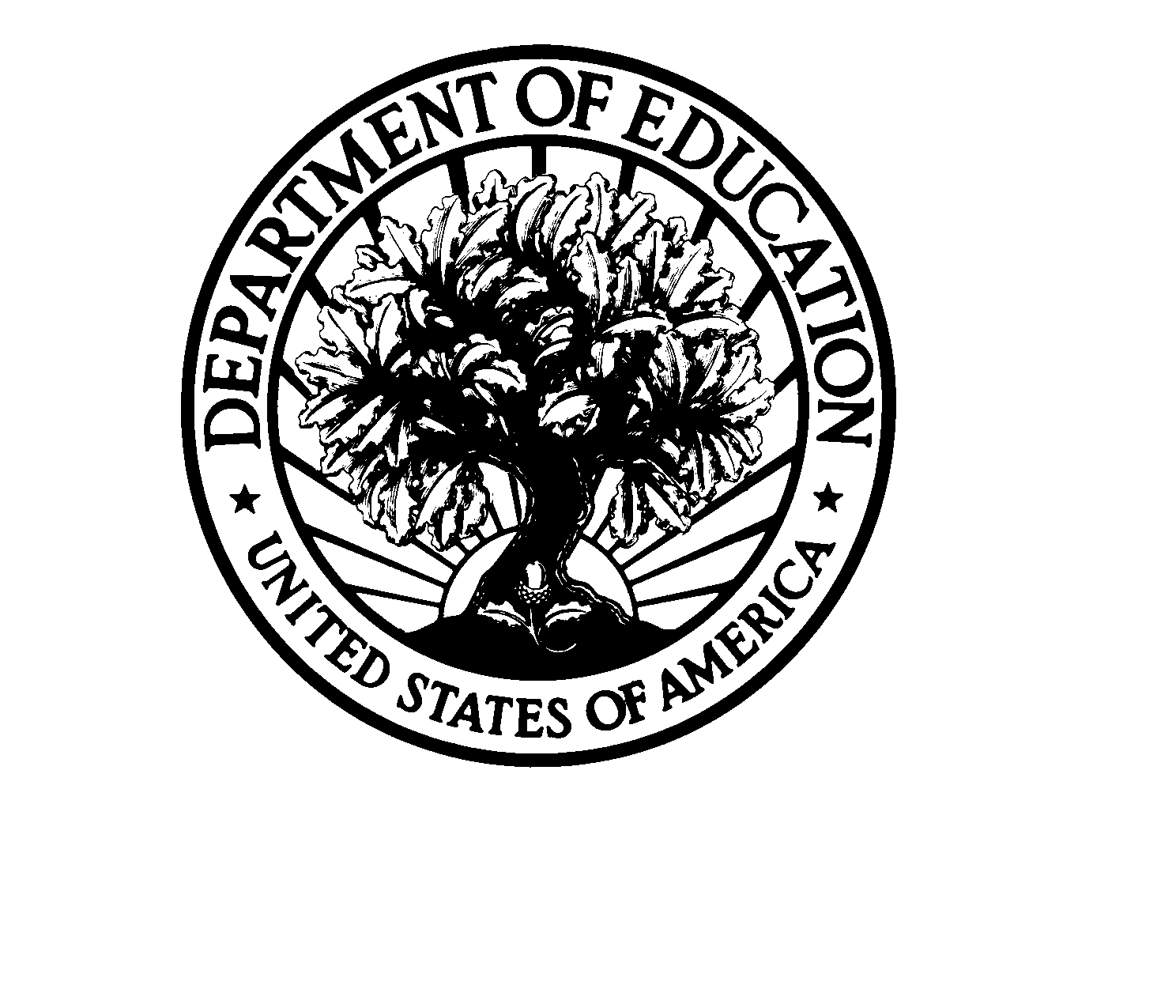 Dated Material - Open ImmediatelyClosing Date: [DATE] Approved OMB Number: 1810-0722Expiration Date: [DATE]Paperwork Burden StatementAccording to the Paperwork Reduction Act of 1995, no persons are required to respond to a collection of information unless such collection displays a valid OMB control number.  The valid OMB control number for this information collection is 1810-0722.  Public reporting burden for this collection of information is estimated to average 30 hours per response, including time for reviewing instructions, searching existing data sources, gathering and maintaining the data needed, and completing and reviewing the collection of information.  The obligation to respond to this collection is required to obtain or retain benefit under 20 U.S.C. 7441.  If you have any comments concerning the accuracy of the time estimate, suggestions for improving this individual collection, or if you have comments or concerns regarding the status of your individual form, application or survey, please contact Bianca Williams, Demonstration Grants for Indian Children and Youth Program, U.S. Department of Education, 400 Maryland Avenue, SW, 3W237, Washington, DC 20202-6200. bianca.williams@ed.gov	[Note: Please do not return the completed application to this address.]Table of ContentsDear Colleague Letter 	2Program Overview		4Definitions 		7Program Requirements ……………………………………………………………………………8Notice of Intent to Apply	11Technical Assistance Workshops for Prospective Applicants	11Application Procedures	11Helpful Reminders   	12Electronic Application Submission Checklist 	15Part 1:  Preliminary Documents 	16Part 2:  Budget Information 	23Part 3:  ED Abstract Form 	26Part 4:  Project Narrative Attachment Form 	27Selection Criteria………………………………………………………………………………...27Part 5:  Budget Narrative 	30Part 6:  Other Attachments 	35Part 7:  Assurances and Certifications 	39Part 8: Intergovernmental Review of Federal Programs (Executive Order 12372) 	42Reporting and Accountability	43Legal and Regulatory Information	44Notice Inviting Applications	United States Department of EducationOffice of Elementary and Secondary EducationOffice of Indian EducationDear Colleague LetterDear Colleague:Thank you for your interest in the Indian Education Demonstration Grant program, administered by the Office of Elementary and Secondary Education of the U.S. Department of Education (Department). This document includes information for applicants seeking funding for new grant projects in Fiscal Year 2020 under the Demonstration Grants for Indian Children and Youth Program, authorized under Title VI of the Elementary and Secondary Education Act of 1965, as amended. The purpose of the Demonstration Grants Program is to improve educational opportunities and achievement of Indian children and youth. This competition contains one absolute priority and three competitive preference priorities. The absolute priority is to fund Educational Choice. We will award up to 15 additional points to an application, depending on how well it meets one or more of the competitive preference priorities.Please take the time to review the applicable priorities, selection criteria, and all the application instructions. An application will not be evaluated for funding if the applicant does not comply with all the procedural rules that govern the submission of the application or the application does not contain the information required under the program (34 CFR 75.216 (b) and (c)).If you are new to or would like a refresher on applying to a grant at the Department, please review our Common Instructions for Applicants to Department of Education Discretionary Grant Programs, published in the Federal Register on February 13, 2019 (84 FR 3768), and available at www.govinfo.gov/content/pkg/FR-2019-02-13/pdf/2019-02206.pdf.To apply for this competition please use the government-wide website, http://www.grants.gov. We encourage that early in the process of compiling an application for submission you familiarize yourself with Grants.gov and register or identify who has access to your entity’s registration within your entity and become a user or clarify roles for submitting application using grants.gov. We recommend that you submit early. To submit successfully, you must provide the Data Universal Numbering System (DUNS) number on your application that was used when you, or someone in your entity, registered as an Authorized Organization Representative (AOR) on Grants.gov. This DUNS number is typically the same number used when your organization registered with the System for Award Management (SAM) (www.sam.gov).  If you do not enter the same DUNS number on your application as the DUNS you registered with, Grants.gov will reject your application. Please note, the narrative portion of an application must be submitted using either read-only, flattened Portable Document Format (PDF) or a Microsoft Word document. Please see related instructions within this application package. Using Fiscal Year (FY) 2020 funds, the Department expects to award $15,000,000 for new grants under this competition. We will award discretionary grants on a competitive basis for a project period of up to 60 months; we will award grants for an initial period of not more than three years and may renew such grants for an additional period of not more than two years if we find that the grantee is achieving the objectives of the grant.Grants are expected to be awarded by September 30, 2020.Please visit our program website at https://www2.ed.gov/about/offices/list/oese/oie/index.html for further information. If you have any technical questions about the program after reviewing the application package, please contact Bianca Williams by telephone at 202-453-5671 or via e-mail at Bianca.Williams@ed.gov. Donna Sabis-Burns Office of Indian Education Group Leader I. Program Background InformationProgram OverviewThe purpose of the Demonstration Grants for Indian Children (Demonstration Grants) program is to provide financial assistance to projects that develop, test, and demonstrate the effectiveness of services and programs to improve the educational opportunities and achievement of preschool, elementary, and secondary Indian students. These projects must include activities authorized under section 6121 of the Elementary and Secondary Education Act of 1965, as amended (ESEA).
Official Documents NoticeThe official document governing this competition is the Notice Inviting Applications (NIA) published in the Federal Register on DATE, 2020 (See Legal and Regulatory Documents of this application package). The NIA is also available electronically at the following Web sites: www.FederalRegister.gov and www.gpo.gov.Eligible ApplicantsEligible applicants include a State educational agency (SEA), local educational agency (LEA), Indian tribe, Indian organization, federally supported elementary school or secondary school for Indian students (BIE-funded school), Tribal college or university (TCU), or a consortium of such entities. The definitions for eligible applicants, in addition to all applicable definitions, may be found in 34 CFR 263.20 at the following Website: https://www.ecfr.gov/cgi-bin/retrieveECFR?gp=&SID=981d98d73a166b030f40209581f21cc7&mc=true&n=pt34.1.263&r=PART&ty=HTML#se34.1.263_120Absolute PriorityThe FY 2020 competition includes one absolute priority to fund projects that expand educational choice by enabling a Tribe, or the grantee and its Tribal partner, to select a project focus that meets the needs of their students and enabling parents of Indian students, or the student, to choose education services by selecting the specific service and provider desired.  Competitive Preference Priorities:The FY 2020 competition includes three competitive preference priorities. Under 34 CFR 75.105(c)(2)(i) we will award up to fifteen additional points to an application, depending on how well the application meets one or more of these priorities. We award 10 points to an application that meets Competitive Preference Priority One, and 5 points to an application that meets Competitive Preference Priority Two; an applicant can receive points under either Competitive Preference Priority One or Two, but not both. In addition, we award 5 points to an application that meets Competitive Preference Priority Three. These priorities are:Competitive Preference Priority One: Tribal Lead Applicants. We award ten points to an application submitted by an Indian Tribe, Indian organization, BIE-funded school, or TCU that is eligible to participate in the Demonstration Grants program.  A consortium application of eligible entities that meets the requirements of 34 CFR 75.127 through 75.129 or a partnership that  includes an Indian Tribe, Indian organization, or TCU will be considered eligible to receive preference under this priority only if the lead applicant is the Indian Tribe, Indian organization, BIE-funded school, or TCU.  In order to be considered a consortium application, the application must include the consortium agreement, signed by all parties.Competitive Preference Priority Two: Tribal Partner 
We award five points to an application  submitted by a consortium of eligible entities that meets the requirements of 34 CFR 75.127 through 75.129 or submitted by a partnership if the consortium or partnership—(1) Includes an Indian tribe, Indian organization, BIE-funded school, or TCU; and (2) Is not eligible to receive points under Competitive Preference Priority 1. Competitive Preference Priority Three: Rural ApplicantsWe award five points to an application submitted by -- (1) an LEA that is eligible under the Small Rural School Achievement (SRSA) program or the Rural and Low-Income School (RLIS) program authorized under title V, part B of the ESEA; or (2) A BIE-funded school that is located in an area designated with locale code of either 41, 42, or 43 as designated by the National Center for Education Statistics.Program Contact:Please contact Program Officer Bianca Williams by telephone at (202) 453-5671 or via email at bianca.williams@ed.gov after reviewing the application package if you have any questions about the program.Project PeriodThe project period for this grant is for up to 60 months; we will award grants for an initial period of not more than three years and may renew such grants for an additional period of not more than two years if we find that the grantee is achieving the objectives of the grant. Applicants may propose a planning period not to exceed 12 months. Grants are expected to be awarded by September 30, 2020.Note: Continuation of each successive grant period is subject to satisfactory performance, submission of an annual report, and availability of funds.  Grant Award EstimationsWe estimate that awards will average $1,000,000 within the range from $500,000 to $1,500,000. We expect to award 10-30 grants.Application Due DateApplications must be submitted on or before DATE, 2020. Please note that the Department of Education (Department) grant application deadlines are 4:30:00 P.M. Washington, D.C. time.Late applications will not be accepted. We strongly suggest that you submit your application several days before the deadline. The Department is required to enforce the established deadline to ensure fairness to all applicants. No changes or additions to an application will be accepted after the deadline date and time.Application SubmissionApplications must be submitted electronically using the Government-wide Grants.gov Apply site at www.Grants.gov. See “Application Submission Procedures” for information on how to submit applications electronically.Project Director Time CommitmentApplicants are requested to provide the percentage of the Project Director’s time that will be dedicated to the grant project if funded. For example, if the Project Director works 40 hours per week and spends 20 hours per week working on grant activities, then the time commitment for the Project Director would be 50 percent. We suggest that applicants include this information in the budget narrative or add this information to the Project Director line on the Department of Education Supplement to the Standard Form 424.E-mail AddressesAs part of our review of your application, we may need to contact you with questions for clarification. Please be sure your application contains valid e-mail addresses for the project director and authorized representative or another party designated to answer questions in the event the project director and authorized representative are unavailable.Application Components Include: Part 1: Preliminary DocumentsApplication for Federal Assistance (Form SF 424)ED Supplemental Information for SF 424Part 2: Budget InformationED Budget Information Non-Construction Programs (ED Form 524)Part 3: ED Abstract FormProject AbstractPart 4: Project Narrative Attachment FormApplication NarrativePart 5: Budget Narrative Attachment FormBudget NarrativePart 6: Other Attachments Application Requirements: Required of All ApplicantsTo be considered for an award under this competition, each eligible applicant must provide a detailed project narrative and budget narrative. Along with the application narrative, an applicant must submit its:Applicant Information Form and Program-Specific AssurancesA description of involvement by Indian Tribes and parents and families of Indian children and youthInformation demonstrating the project is evidence-based, where applicableA description of continuing activitiesA plan for overseeing service providersApplication Requirements: Required if Applicable For non-Tribe applicants, documentation of partnershipFor consortium applicants, consortium documentation For applications without a planning period, additional project documentationDocumentation of Indian OrganizationIndirect Cost Rate AgreementPart 7: Assurances and CertificationsDisclosure of Lobbying Activities (SF LLL Form)Grants.Gov Lobbying Form – “Certification Regarding Lobbying” (ED 80-0013 Form)General Education Provisions Act (GEPA) Requirements – Section 427Assurances for Non-Construction Programs (SF 424B Form)ISDEAA Hiring Preference RequirementsAwards that are primarily for the benefit of Indians are subject to the provisions of section 7(b) of the Indian Self-Determination and Education Assistance Act (Pub. L. 93-638).  That section requires that, to the greatest extent feasible, a grantee--(1)  Give to Indians preferences and opportunities for training and employment in connection with the administration of the grant; and(2)  Give to Indian organizations and to Indian-owned economic enterprises, as defined in section 3 of the Indian Financing Act of 1974 (25 U.S.C. 1452(e)), preference in the award of contracts in connection with the administration of the grant.For purposes of this section, an Indian is a member of any federally recognized Indian tribe.DefinitionsDefinitions for this program are from the program regulations, 34 CFR 263.20, as amended [by the Notice of Final Regulations published on xxxx, yy Fed. Reg. zz (date) These definitions apply to the FY 2020 grant competition and any subsequent year in which we make awards from the list of unfunded applications from this competition.Federally supported elementary or secondary school for Indian students means an elementary or secondary school that is operated or funded, through a contract or grant, by the Bureau of Indian Education.Indian means an individual who is--A member of an Indian tribe or band, as membership is defined by the Indian tribe or band, including any tribe or band terminated since 1940, and any tribe or band recognized by the State in which the tribe or band resides;A descendant of a parent or grandparent who meets the requirements described in paragraph (1) of this definition;Considered by the Secretary of the Interior to be an Indian for any purpose;An Eskimo, Aleut, or other Alaska Native; orA member of an organized Indian group that received a grant under the Indian Education Act of 1988 as it was in effect on October 19, 1994.Indian organization means an organization that--Is legally established--By tribal or inter-tribal charter or in accordance with State or tribal law; andWith appropriate constitution, by-laws, or articles of incorporation;Includes in its purposes the promotion of the education of Indians;Is controlled by a governing board, the majority of which is Indian;If located on an Indian reservation, operates with the sanction of or by charter from the governing body of that reservation;Is neither an organization or subdivision of, nor under the direct control of, any institution of higher education; andIs not an agency of State or local government. Parent includes a legal guardian or other person standing in loco parentis (such as a grandparent or stepparent with whom the child lives, or a person who is legally responsible for the child’s welfare).Tribal College or University (TCU) means an accredited college or university within the United States cited in section 532 of the Equity in Educational Land-Grant Status Act of 1994, any other institution that qualifies for funding under the Tribally Controlled College or University Assistance Act of 1978, and the Navajo Community College, authorized in the Navajo Community College Assistance Act of 1978.Program RequirementsProgram Requirement 1: Projects must include the following, which are chosen by the grantee, or the grantee and its partnering Tribe if the grantee is not a Tribe:(a)  A project focus and specific services that are based on the needs of the local community; and(b)  Service providers.Program Requirement 2:  Projects must include more than one education option from which parents and students may choose, which may include--(a)  Native language, history, or culture courses;(b)  Advanced, remedial, or elective courses, which may be online;(c)  Apprenticeships or training programs that lead to industry certifications;(d)  Concurrent and dual enrollment;(e)  Tuition for private school or home education expenses;(f)  Special education and related services that supplement, and are not part of, the special education and related services, supplementary aids and services, and program modifications or supports for school personnel required to make available a free appropriate public education (FAPE) under Part B of the Individuals with Disabilities Education Act (IDEA) to a child with a disability in conformity with the child’s individualized education program (IEP) or the regular or special education and related aids and services required to ensure FAPE under  Section 504 of the Rehabilitation Act of 1973 (Section 504);(g)  Books, materials, or education technology, including learning software or hardware that are accessible to all children;     (h)  Tutoring;(i)  Summer or afterschool education programs, and student transportation needed for those specific programs. Such programs could include instruction in the arts, music, or sports, to the extent that the applicant can demonstrate that such services are culturally related or are supported by evidence that suggests the services may have a positive effect on relevant education outcomes; (j)  Testing preparation and application fees, including for private school and graduating students; (k)  Supplemental counseling services, not to include psychiatric or medical services; or	(l)  Other education-related services that are reasonable and necessary for the project. Program Requirement 3: Projects must -- (a)   Provide additional services that are supplemental to the education program provided by local schools attended by the students to be served;(b)  Ensure that funding is supplemental to existing sources, such as Johnson O’Malley funding; and (c)  Ensure that the availability of funds for supplemental special education and related services (i.e., services that are not part of the special education and related services, supplementary aids and services, and program modifications or supports for school personnel that are required to make FAPE available under Part B of the IDEA to a child with a disability in conformity with the child’s IEP or the regular or special education and related aids and services required to make FAPE available under a Section 504 plan, if any) does not affect the right of the child to receive FAPE under Part B of the IDEA or Section 504, and the respective implementing regulations.   Program Requirement 4: Projects must provide a method to enable parents and students to select services.  Such a method must-- (a)  Ensure that funds will be transferred directly from the grantee to the selected service provider;  (b)  Include service providers other than the applicant, although the applicant may be one of the service providers. Program Requirement 5: Projects must include a parent involvement and feedback process that:(a) Describes a way for parents to request services or providers that are not currently offered and provide input on services provided through the project, and describes how the grantee will provide parents with written responses within thirty days; and (b) May include a parent liaison to support the grantee in outreach to parents and assist parents and the grantee with the process by which a parent can request services or providers not already specified by the grantee. Program Requirement 6: Projects must include a written agreement between the grantee and each service provider under the project.  The agreements must include--(a)  A nondiscrimination clause that—(i)  Requires the provider to abide by all applicable non‐discrimination laws with regard to students to be served, e.g., on the basis of race, color, national origin, religion, sex, or disability; and(ii)  Prohibits the provider from discriminating among students who are eligible for services under this program, i.e., that meet the definition of “Indian” in section 6151 of the ESEA, on the basis of affiliation with a particular Tribe; (b) A description of how the grantee will oversee the service provider and hold the provider accountable for--(i)  The terms of the written agreement; and(ii)  The use of funds, including compliance with generally accepted accounting procedures and Federal cost principles; (c)  A description of how students’ progress will be measured; and(d)  A provision for the termination of the agreement if the provider is unable to meet the terms of the agreement.Program Requirement 7: Projects must include a fair and documented process to choose students to be served, such as a lottery or other transparent criteria (e.g., based on particular types of need), in the event that the number of requests from parents of eligible students for services under the project exceeds the available capacity, with regard to the number or intensity of services offered.Program Requirement 8: Projects must ensure that—(a)  At least 80 percent of grant funds are used for direct services to eligible students, provided that, if a grantee requests and receives approval for a planning period during the first year of its grant, the 80 percent requirement does not apply during that planning period; and (b)  Not more than 15 percent of grant funds are used on the service selection method described in Program Requirement 4 or the parent involvement and feedback process described in Program Requirement 5, except in an authorized planning period.Program Requirement 9: If the project includes a planning period, the project must ensure it will submit to the Department prior to the end of that planning period the following documents:(a) A description of the operational service selection process that meets Program Requirement 4; (b) A description of the operational parent involvement and feedback process that meets Program Requirement 5; (c) A sample of the written agreement that meets Program Requirement 6, and a list of providers with whom the grantee has signed written agreements; and(d) A description of the process that will be used to choose students to be served in the event that the demand for services exceeds the available capacity, as described in Program Requirement (7).Notice of Intent to ApplyThe Department will be able to review grant applications more efficiently if we know the approximate number of applicants that intend to apply. Therefore, the Assistant Secretary strongly encourages each potential applicant to notify us of their intent to submit an application for funding no later than, 2020. To do so, please email  with the subject line “Intent to Apply,” and include the following information:Applicant's name, mailing address, and phone number;Contact person’s name and email address;If appropriate, name(s) of partnering Tribe or other partnering organization(s).Applicants that do not submit a notice of intent to apply may still apply for funding; applicants that do submit a notice of intent to apply are not bound to apply or bound by the information provided.Technical Assistance Workshop for Prospective ApplicantsThe Department intends to hold a pre-application webinar designed to provide technical assistance to interested applicants. Information about webinar times and instructions for registering are on the Department Web site at https://oese.ed.gov/offices/office-of-indian-education/demonstration-grants-for-indian-children/applicant-information/ Please check the site regularly for updates.II. Application Submission ProceduresThe deadline for submission of Demonstration Grants for Indian Children and Youth Program applications through Grants.gov is 4:30:00 p.m. EST on DATE, 2020.Application Transmittal InstructionsThis program requires the electronic submission of applications--specific requirements and instructions can be found in the Federal Register notice. Please note that you must follow the Application Procedures as described in the Federal Register notice announcing the grant competition. For additional training resources, including video tutorials, refer to https://www.grants.gov/web/grants/applicants/applicant-training.htmlHelpful Reminders
1) REGISTER EARLY – Applicants are required to follow the Common Instructions for Applicants to Department of Education Discretionary Grant Programs, published in the Federal Register on February 13, 2019 (84 FR 3768) and available at https://www.govinfo.gov/content/pkg/FR-2019-02-13/pdf/2019-02206.pdf, which contain requirements and information on how to submit an application. Grants.gov has relaxed the requirement for applicants to have an active registration in the System for Award Management (SAM) in order to apply for funding during the COVID-19 pandemic.  An applicant that does not have an active SAM registration can still register with Grants.gov, but must contact the Grants.gov Support Desk, toll-free, at 1–800–518–4726, in order to take advantage of this flexibility. Primary information about SAM is available at www.sam.gov. However, to further assist you with obtaining and registering your DUNS number and TIN in SAM or updating your existing SAM account the Department of Education has prepared a SAM.gov Tip Sheet which you can find at: https://www2.ed.gov/fund/grant/apply/sam-faqs.htmlSUBMIT EARLY – We strongly recommend that you do not wait until the last day to submit your application. Grants.gov will put a date/time stamp on your application and then process it after it is fully uploaded. The time it takes to upload an application will vary depending on a number of factors including the size of the application and the speed of your Internet connection, and the time it takes Grants.gov to process the application will vary as well. If Grants.gov rejects your application (see step three below), you will need to resubmit successfully to Grants.gov before 4:30:00 p.m. Washington, DC time on the deadline date.Note: To submit successfully, you must provide the DUNS number on your application that was used when you registered as an Authorized Organization Representative (AOR) on Grants.gov. This DUNS number is typically the same number used when your organization registered with the SAM (formerly CCR - Central Contractor Registry). If you do not enter the same DUNS number on your application as the DUNS you registered with, Grants.gov will reject your application.VERIFY SUBMISSION IS OK – You will want to verify that Grants.gov received your application submission on time and that it was validated successfully. To see the date/time your application was received, login to Grants.gov and click on the Track My Application link. For a successful submission, the date/time received should be earlier than 4:30:00 p.m. Eastern Time, on the deadline date, AND the application status should be: Validated, Received by Agency, or Agency Tracking Number Assigned. Once the Department of Education receives your application from Grants.gov, an Agency Tracking Number (PR/award number) will be assigned to your application and will be available for viewing on Grants.gov’s Track My Application link.If the date/time received is later than 4:30:00 p.m. Washington, DC Time on the deadline date, your application is late. If your application has a status of “Received” it is still awaiting validation by Grants.gov. Once validation is complete, the status will either change to “Validated” or “Rejected with Errors.” If the status is “Rejected with Errors,” your application has not been received successfully. Some of the reasons Grants.gov may reject an application can be found on the Grants.gov site:  https://www.grants.gov/web/grants/applicants/applicant-faqs.html.  For more detailed information on troubleshooting Adobe errors, you can review the Adobe Reader Software Tip Sheet at https://www.grants.gov/web/grants/applicants/adobe-software-compatibility.html.  If you discover your application is late or has been rejected, please see the instructions below.  Note: You will receive a series of confirmations both online and via e-mail about the status of your application.  Please do not rely solely on e-mail to confirm whether your application has been received timely and validated successfully.Submission Problems – What should you do?If you have problems submitting to Grants.gov before the closing date, please contact Grants.gov Customer Support at 1-800-518-4726 or  https://www.grants.gov/web/grants/support.html, or access the Grants.gov Self-Service web portal at: https://grants-portal.psc.gov/Welcome.aspx?pt=GrantsHelpful Hints When Working with Grants.govPlease note, once you download an application from Grants.gov, you will be working offline and saving data on your computer. Please be sure to note where you are saving the Grants.gov file on your computer. You will need to logon to Grants.gov to upload and submit the application. You must provide the DUNS number on your application that was used when you registered as an Authorized Organization Representative (AOR) on Grants.gov.Please go to https://www.grants.gov/web/grants/support.html for help with Grants.gov, or access the Grants.gov user guide at: https://www.grants.gov/help/html/help/index.htm#t=GetStarted%2FGetStarted.htm.    For additional tips related to submitting grant applications, please refer to the Grants.gov Applicant FAQs found at this Grants.gov link: https://www.grants.gov/web/grants/applicants/applicant-faqs.html   Attaching Files – Additional TipsPlease note the following tips related to attaching files to your application, especially the requirement that applicants only include read-only, flattened .PDF files in their application: Ensure that you attach .PDF files only or Microsoft Word files for any attachments to your application, and any PDFs must be in a read-only, flattened format (meaning any fillable documents must be saved and submitted as non-fillable PDF files).  PDF files and Microsoft Word files are the only Education approved file type accepted as detailed in the common instructions. If an applicant submits PDF files, it must submit only individual .PDF files. Specifically, the Department will not accept any attachments that contain files within a file, such as PDF Portfolio files, or an interactive or fillable .PDF file. Any attachments uploaded that are file types other than .PDF files or Microsoft Word files, or are password protected files will not be read. Grants.gov cannot process an application that includes two or more files that have the same name within a grant submission.  Therefore, each file uploaded to your application package should have a unique file name.When attaching files, applicants should follow the guidelines established by Grants.gov on the size and content of file names. Uploaded file names must be fewer than 50 characters, and, in general, applicants should not use any special characters.  However, Grants.gov does allow for the following UTF-8 characters when naming your attachments:  A-Z, a-z, 0-9, underscore, hyphen, space, period, parenthesis, curly braces, square brackets, ampersand, tilde, exclamation point, comma, semi colon, apostrophe, at sign, number sign, dollar sign, percent sign, plus sign, and equal sign.  Applications submitted that do not comply with the Grants.gov guidelines will be rejected at Grants.gov and not forwarded to the Department. Applicants should limit the size of their file attachments.  Documents submitted that contain graphics and/or scanned material often greatly increase the size of the file attachments and can result in difficulties opening the files.  For reference, the average discretionary grant application package with all attachments is less than 5 MB.  Therefore, you may want to check the total size of your package before submission.Electronic Application Submission ChecklistIt is recommended that your electronic application be organized in the following manner and include the following parts in order to expedite the review process.  Instructions for all parts and forms of the application are found either on the following pages of the application package or individually for each form on Grants.gov. Review your electronic application to ensure you have completed the following forms and sections:Part 1: Preliminary DocumentsApplication for Federal Assistance (Form SF 424)ED Supplemental Information for SF 424Part 2: Budget InformationED Budget Information Non-Construction Programs (ED Form 524)Part 3: ED Abstract FormProject AbstractPart 4: Project Narrative Attachment FormApplication NarrativePart 5: Budget Narrative Attachment FormBudget Narrative Part 6: Other Attachments Application Requirements: Required of All Applicants Applicant Information Form and Program-Specific AssurancesA description of involvement by Indian Tribes and parents and families of Indian children and youthInformation demonstrating the project is evidence-based, where applicableA description of continuing activitiesA plan for overseeing service providersApplication Requirements: Required if ApplicableFor non-Tribe applicants, documentation of partnershipFor consortium applicants, consortium documentationFor applications without a planning period, additional project documentation Documentation of Indian OrganizationIndirect Cost Rate AgreementPart 7: Assurances and CertificationsDisclosure of Lobbying Activities (SF LLL Form)Grants.Gov Lobbying Form – “Certification Regarding Lobbying” (ED 80-0013 Form)General Education Provisions Act (GEPA) Requirements – Section 427Assurances for Non-Construction Programs (SF 424B Form)Part 1:  Preliminary DocumentsApplication for Federal Assistance (Form SF 424)ED Supplemental Information for SF 424These forms require basic identifying information about the applicant and the application.  Please provide all requested applicant information (including name, address, e-mail address and DUNS number).When applying electronically via Grants.gov, you will need to ensure that the DUNS number you enter on your application is the same as the DUNS number your organization used when it registered with the System for Award Management (SAM).Applicants are advised to complete the Application for Federal Assistance (Form SF 424) first.  Grants.gov will automatically insert the correct CFDA and program name automatically wherever needed on other forms.Note:  Please do not attach any narratives, supporting files, or application components to the Standard Form (SF 424).  Although this form accepts attachments, the Department of Education will only review materials/files attached in accordance with the instructions provided within this application.Instructions for the SF-424
This is a standard form required for use as a cover sheet for submission of pre-applications and applications and related information under discretionary programs. Some of the items are required and some are optional at the discretion of the applicant or the federal agency (agency). Required fields on the form are identified with an asterisk (*) and are also specified as “Required” in the instructions below.  In addition to these instructions, applicants must consult agency instructions to determine other specific requirements.[U.S Department of Education note: As of spring, 2019, the FON discussed in Block 12 of the instructions can be found via the following URL:  https://www.grants.gov/web/grants/search-grants.html.]Instructions for U.S. Department of EducationSupplemental Information for the SF-4241.  Project Director.  Name, address, telephone and fax numbers, and e-mail address of the person to be contacted on matters involving this application.  Items marked with an asterisk (*) are mandatory.2.  Novice Applicant.  Check “Yes” if you meet the definition for novice applicants specified in the regulations in 34 CFR 75.225 and included on the attached page entitled “Definitions for U.S. Department of Education Supplemental Information for the SF-424”).  By checking “Yes” the applicant certifies that it meets these novice applicant requirements.  Check “No” if you do not meet the definition for novice applicants.This novice applicant information will be used by ED to:  1) determine the amount and type of technical assistance that a novice might need, if funded, and 2) determine novice applicant eligibility in discretionary grant competitions that give special consideration to novice applications.  Certain ED discretionary grant programs give special consideration to novice applications, either by establishing a special competition for novice applicants or by giving competitive preference to novice applicants under the procedures in  34 CFR 75.105(c)(2).  If special consideration is being given to novice applications under a particular discretionary grant competition, the application notice for the competition published in the Federal Register will specify this information3.  Human Subjects Research.  (See I. A. “Definitions” in attached page entitled “Definitions for U.S. Department of Education Supplemental Information for the SF-424.”)3a.  If Not Human Subjects Research.  Check “No” if research activities involving human subjects are not planned at any time during the proposed project period.  The remaining parts of Item 3 are then not applicable.3a.  If Human Subjects Research.  Check “Yes” if research activities involving human subjects are planned at any time during the proposed project period, either at the applicant organization or at any other performance site or collaborating institution.  Check “Yes” even if the research is exempt from the regulations for the protection of human subjects. (See I. B. “Exemptions” in attached page entitled “Definitions for U.S. Department of Education Supplemental Information for SF-424.”) 3b.  If Human Subjects Research is Exempt from the Human Subjects Regulations.  Check “Yes” if all the research activities proposed are designated to be exempt from the regulations.  Check the exemption number(s) corresponding to one or more of the six exemption categories listed in I. B. “Exemptions.”  In addition, follow the instructions in II. A. “Exempt Research Narrative” in the attached page entitled “Definitions for U.S. Department of Education Supplemental Information for the SF-424.” 3b.  If Human Subjects Research is Not Exempt from Human Subjects Regulations.  Check “No” if some or all of the planned research activities are covered (not exempt).  In addition, follow the instructions in II. B. “Nonexempt Research Narrative” in the attached page entitled “Definitions for U.S. Department of Education Supplemental Information for the SF-424.”3b.  Human Subjects Assurance Number.  If the applicant has an approved Federal Wide Assurance (FWA) on file with the Office for Human Research Protections (OHRP), U.S. Department of Health and Human Services, that covers the specific activity, insert the number in the space provided. (A list of current FWAs is available at:  http://ohrp.cit.nih.gov/search/search.aspx?styp=bsc) If the applicant does not have an approved assurance on file with OHRP, enter “None.”  In this case, the applicant, by signature on the SF-424, is declaring that it will comply with 34 CFR 97 and proceed to obtain the human subjects assurance upon request by the designated ED official.  If the application is recommended/selected for funding, the designated ED official will request that the applicant obtain the assurance within 30 days after the specific formal request.3c.  If applicable, please attach your “Exempt Research” or “Nonexempt Research” narrative to your submission of the U.S Department of Education Supplemental Information for the SF-424 form as instructed in item II, “Instructions for Exempt and Nonexempt Human Subjects Research Narratives” in the attached page entitled “Definitions for U.S. Department of Education Supplemental Information for the SF-424.” Note about Institutional Review Board Approval.  ED does not require certification of Institutional Review Board approval with the application.  However, if an application that involves non-exempt human subjects research is recommended/selected for funding, the designated ED official will request that the applicant obtain and send the certification to ED within 30 days after the formal request.No covered human subjects research can be conducted until the study has ED clearance for protection of human subjects in research.Paperwork Burden Statement.  According to the Paperwork Reduction Act of 1995, no persons are required to respond to a collection of information unless such collection displays a valid OMB control number.  The valid OMB control number for this information collection is 1894-0007.  The time required to complete this information collection is estimated to average between 15 and 45 minutes per response, including the time to review instructions, search existing data resources, gather the data needed and complete and review the information collection.  If you have any comments concerning the accuracy of the estimate(s) or suggestions for improving this form, please write to:  U.S. Department of Education, Washington, D.C. 20202-0170.  If you have comments or concerns regarding the status of your individual submission of this form write directly to:  (insert program office), U.S. Department of Education, 400 Maryland Avenue, S.W., Washington, D.C. 20202.Definitions for ED Supplemental Information for SF 424Definitions:Novice Applicant (See 34 CFR 75.225).  For discretionary grant programs under which the Secretary gives special consideration to novice applications, a novice applicant means any applicant for a grant from ED that—Has never received a grant or subgrant under the program from which it seeks funding;Has never been a member of a group application, submitted in accordance with 34 CFR 75.127-75.129, that received a grant under the program from which it seeks funding; andHas not had an active discretionary grant from the Federal government in the five years before the deadline date for applications under the program.  For the purposes of this requirement, a grant is active until the end of the grant’s project or funding period, including any extensions of those periods that extend the grantee’s authority to obligate funds.In the case of a group application submitted in accordance with 34 CFR 75.127-75.129, a group includes only parties that meet the requirements listed above.PROTECTION OF HUMAN SUBJECTS IN RESEARCHI.  Definitions and ExemptionsA.  Definitions.A research activity involves human subjects if the activity is research, as defined in the Department’s regulations, and the research activity will involve use of human subjects, as defined in the regulations.—ResearchThe ED Regulations for the Protection of Human Subjects, Title 34, Code of Federal Regulations, Part 97, define research as “a systematic investigation, including research development, testing and evaluation, designed to develop or contribute to generalizable knowledge.”  .  Activities, which meet this definition, constitute research whether or not they are conducted or supported under a program that is considered research for other purposes.  For example, some demonstration and service programs may include research activities.—Human SubjectThe regulations define human subject as “a living individual about whom an investigator (whether professional or student) conducting research obtains (1) data through intervention or interaction with the individual, or (2) identifiable private information.”  (1) If an activity involves obtaining information about a living person by manipulating that person or that person’s environment, as might occur when a new instructional technique is tested, or by communicating or interacting with the individual, as occurs with surveys and interviews, the definition of human subject is met.  (2) If an activity involves obtaining private information about a living person in such a way that the information can be linked to that individual (the identity of the subject is or may be readily determined by the investigator or associated with the information), the definition of human subject is met.  [Private information includes information about behavior that occurs in a context in which an individual can reasonably expect that no observation or recording is taking place, and information which has been provided for specific purposes by an individual and which the individual can reasonably expect will not be made public (for example, a school health record).]B.  Exemptions.Research activities in which the only involvement of human subjects will be in one or more of the following six categories of exemptions are not covered by the regulations:(1) Research conducted in established or commonly accepted educational settings, involving normal educational practices, such as (a) research on regular and special education instructional strategies, or (b) research on the effectiveness of or the comparison among instructional techniques, curricula, or classroom management methods. If an educational practice is being introduced to the site and is not widely used for similar populations, it is not covered by this exemption.(2) Research involving the use of educational tests (cognitive, diagnostic, aptitude, achievement), survey procedures, interview procedures or observation of public behavior, unless: (a) information obtained is recorded in such a manner that human subjects can be identified, directly or through identifiers linked to the subjects; and (b) any disclosure of the human subjects’ responses outside the research could reasonably place the subjects at risk of criminal or civil liability or be damaging to the subjects’ financial standing, employability, or reputation.  If the subjects are children, exemption 2 applies only to research involving educational tests and observations of public behavior when the investigator(s) do not participate in the activities being observed.  Exemption 2 does not apply if children are surveyed or interviewed or if the research involves observation of public behavior and the investigator(s) participate in the activities being observed.  [Children are defined as persons who have not attained the legal age for consent to treatments or procedures involved in the research, under the applicable law or jurisdiction in which the research will be conducted.](3) Research involving the use of educational tests (cognitive, diagnostic, aptitude, achievement), survey procedures, interview procedures or observation of public behavior that is not exempt under section (2) above, if the human subjects are elected or appointed public officials or candidates for public office; or federal statute(s) require(s) without exception that the confidentiality of the personally identifiable information will be maintained throughout the research and thereafter.(4) Research involving the collection or study of existing data, documents, records, pathological specimens, or diagnostic specimens, if these sources are publicly available or if the information is recorded by the investigator in a manner that subjects cannot be identified, directly or through identifiers linked to the subjects.(5) Research and demonstration projects which are conducted by or subject to the approval of department or agency heads, and which are designed to study, evaluate, or otherwise examine:  (a) public benefit or service programs; (b) procedures for obtaining benefits or services under those programs; (c) possible changes in or alternatives to those programs or procedures; or (d) possible changes in methods or levels of payment for benefits or services under those programs.(6) Taste and food quality evaluation and consumer acceptance studies, (a) if wholesome foods without additives are consumed or (b) if a food is consumed that contains a food ingredient at or below the level and for a use found to be safe, or agricultural chemical or environmental contaminant at or below the level found to be safe, by the Food and Drug Administration or approved by the Environmental Protection Agency or the Food Safety and Inspection Service of the U.S. Department of Agriculture.II.  Instructions for Exempt and Nonexempt Human Subjects Research NarrativesIf the applicant marked “Yes” for Item 3.b. of Department of Education Supplemental Information for SF 424, the applicant must provide a human subjects “exempt research” or “nonexempt research” narrative.  Insert the narrative(s) in the space provided.  If you have multiple projects and need to provide more than one narrative, be sure to label each set of responses as to the project they address.A.  Exempt Research Narrative.If you marked “Yes” for item 3 b. and designated exemption numbers(s), provide the “exempt research” narrative.  The narrative must contain sufficient information about the involvement of human subjects in the proposed research to allow a determination by ED that the designated exemption(s) are appropriate.  The narrative must be succinct.B.  Nonexempt Research Narrative.If you marked “No” for item 3 b. you must provide the “nonexempt research” narrative to the U.S. Department of Education Supplemental Information for the SF-424. The narrative must address the following seven points.  Although no specific page limitation applies to this section of the application, be succinct.(1) Human Subjects Involvement and Characteristics: Provide a detailed description of the proposed involvement of human subjects.  Describe the characteristics of the subject population, including their anticipated number, age range, and health status.  Identify the criteria for inclusion or exclusion of any subpopulation.  Explain the rationale for the involvement of special classes of subjects, such as children, children with disabilities, adults with disabilities, persons with mental disabilities, pregnant women, prisoners, institutionalized individuals, or others who are likely to be vulnerable(2) Sources of Materials: Identify the sources of research material obtained from individually identifiable living human subjects in the form of specimens, records, or data.  Indicate whether the material or data will be obtained specifically for research purposes or whether use will be made of existing specimens, records, or data.(3) Recruitment and Informed Consent:  Describe plans for the recruitment of subjects and the consent procedures to be followed.  Include the circumstances under which consent will be sought and obtained, who will seek it, the nature of the information to be provided to prospective subjects, and the method of documenting consent.  State if the Institutional Review Board (IRB) has authorized a modification or waiver of the elements of consent or the requirement for documentation of consent.(4) Potential Risks: Describe potential risks (physical, psychological, social, legal, or other) and assess their likelihood and seriousness.  Where appropriate, describe alternative treatments and procedures that might be advantageous to the subjects.(5) Protection Against Risk: Describe the procedures for protecting against or minimizing potential risks, including risks to confidentiality, and assess their likely effectiveness.  Where appropriate, discuss provisions for ensuring necessary medical or professional intervention in the event of adverse effects to the subjects.  Also, where appropriate, describe the provisions for monitoring the data collected to ensure the safety of the subjects.(6) Importance of the Knowledge to be Gained: Discuss the importance of the knowledge gained or to be gained as a result of the proposed research.  Discuss why the risks to subjects are reasonable in relation to the anticipated benefits to subjects and in relation to the importance of the knowledge that may reasonably be expected to result.(7) Collaborating Site(s): If research involving human subjects will take place at collaborating site(s) or other performance site(s), name the sites and briefly describe their involvement or role in the research.Copies of the Department of Education’s Regulations for the Protection of Human Subjects, 34 CFR Part 97 and other pertinent materials on the protection of human subjects in research are available from the Grants Policy and Oversight Staff, Office of Finance and Operations, U.S. Department of Education, Washington, D.C. 20202-4331, telephone: (202) 245-8090, and on the U.S. Department of Education’s Protection of Human Subjects in Research Web Site: http://www.ed.gov/about/offices/list/ocfo/humansub.html	NOTE:  The State Applicant Identifier on the SF 424 is for State Use only.  Please complete it on the OMB Standard 424 in the upper right corner of the form (if applicable).Part 2:  Budget InformationED Budget Information Non-Construction Programs (ED Form 524) This part of your application contains information about the Federal funding you are requesting.  Remember that you must provide all requested budget information for each year of the project (up to 48 months) and the total column in order to be considered for Federal funding.  Specific instructions for completing the budget forms are provided within this application package.Instructions for completing ED Form 524 Section A:Name of Institution/Organization:  Enter the name of the applicant in the space provided.Personnel (line 1):  Enter project personnel salaries and wages only.  Include fees and expenses for consultants on line 6.Fringe Benefits (line 2):  The institution’s normal fringe benefits contribution may be charged to the program.  Leave this line blank if fringe benefits applicable to direct salaries and wages are treated as part of the indirect cost.Travel (line 3):  Indicate the travel costs of employees and participants only.  Include travel of persons such as consultants on line 6.  Applicants are strongly encouraged to budget funds for a representative from the partnering entities to accompany the project director in attending a Project Director’s Meeting in the first three years of the grant.Equipment (line 4):  Indicate the cost of tangible, non-expendable personal property that has a usefulness greater than one year and acquisition costs that are the lesser of the capitalization level established by the applicant entity for financial statement purposes or $5,000 per article.  Lower limits may be established to maintain consistency with the applicant’s policy.Supplies (line 5):  Show all tangible, expendable personal property.  Direct supplies and materials differ from equipment in that they are consumable, expendable, and of a relatively low unit cost.  Supplies purchased with grant funds should directly benefit the grant project and be necessary for achieving the goals of the project.Contractual (line 6):  The contractual category should include all costs specifically incurred with actions that the applicant takes in conjunction with an established internal procurement system.  Include consultant fees, expenses, and travel costs in this category if the consultant’s services are obtained through a written binding agreement or contract.Construction (line 7):  Not applicable.Other (line 8):  Indicate all direct costs not covered on lines 1-6.  For example, include costs such as space rental, required fees, honoraria and travel (where a contract is not in place for services), training, and communication and printing costs.  Do not include costs that are included in the indirect cost rate.Total Direct Costs (line 9):  The sum of lines 1-8.Note: Direct administrative costs are limited by statute to 5% of the total grant award.Indirect Costs (line 10):  Indicate the applicant’s approved indirect cost rate, per 34 CFR 75.560 – 75.564.  If an applicant’s approved indirect cost rate agreement with a cognizant Federal agency has expired and the applicant wishes to charge indirect costs to the grant, the applicant may use a temporary rate of 10 percent of budgeted direct salaries and wages while it negotiates a rate with its cognizant agency, per 34 CFR 75.560.  An applicant with no previous ICR can use a de minimis rate of 10 percent of modified total direct costs (MTDC); these applicants do not need to negotiate for this rate (2 CFR 200.414(f)).Training Stipends (line 11):  This line item is not applicable to this program.  The training stipend line item only pertains to costs associated with long term training programs and college or university coursework, not workshops or short-term training supported by this program.Salary stipends paid to teachers and other school personnel for participating in short-term professional development should be reported in Personnel (line 1). Total Cost (line 12):  This should equal to sum of lines 9-11 (total direct costs + indirect + stipends).  The sum for column one, labeled Project Year 1 (a), should also be equal to item 15a on the application cover sheet (SF Form 424).Instructions for ED 524General InstructionsThis form is used to apply to individual U.S. Department of Education (ED) discretionary grant programs. Unless directed otherwise, provide the same budget information for each year of the multi-year funding request.  Pay attention to applicable program specific instructions, if attached.  You may access the Education Department General Administrative Regulations cited within these instructions at:http://www.ed.gov/policy/fund/reg/edgarReg/edgar.html.  You may access requirements from 2 CFR 200, “Uniform Administrative Requirements, Cost Principles, and Audit Requirements for Federal Awards” cited within these instructions at: https://www.federalregister.gov/articles/2013/12/26/2013-30465/uniform-administrative-requirements-cost-principles-and-audit-requirements-for-federal-awards.You must consult with your Business Office prior to submitting this form.		Section A - Budget SummaryU.S. Department of Education FundsAll applicants must complete Section A and provide a break-down by the applicable budget categories shown in lines 1-11.Lines 1-11, columns (a)-(e):  For each project year for which funding is requested, show the total amount requested for each applicable budget category.Lines 1-11, column (f):  Show the multi-year total for each budget category.  If funding is requested for only one project year, leave this column blank.Line 12, columns (a)-(e):  Show the total budget request for each project year for which funding is requested.Line 12, column (f):  Show the total amount requested for all project years.  If funding is requested for only one year, leave this space blank.Indirect Cost Information: If you are requesting reimbursement for indirect costs on line 10, this information is to be completed by your Business Office. (1): Indicate whether or not your organization has an Indirect Cost Rate Agreement that was approved by the Federal government.  If you checked “no,” ED generally will authorize grantees to use a temporary rate of 10 percent of budgeted salaries and wages (complete (4) of this section when using the temporary rate) subject to the following limitations: (a) The grantee must submit an indirect cost proposal to its cognizant agency within 90 days after ED issues a grant award notification; and (b) If after the 90-day period, the grantee has not submitted an indirect cost proposal to its cognizant agency, the grantee may not charge its grant for indirect costs until it has negotiated an indirect cost rate agreement with its cognizant agency. (2): If you checked “yes” in (1), indicate in (2) the beginning and ending dates covered by the Indirect Cost Rate Agreement.  In addition, indicate whether ED, another Federal agency (Other) or State agency issued the approved agreement.  If you check “Other,” specify the name of the Federal or other agency that issued the approved agreement.(3):  If you check “no” in (1), indicate in (3) if you want to use the de minimis rate of 10 percent of MTDC (see 2CFR § 200.68).  If you use the de minimis rate, you are subject to the provisions in 2 CFR § 200.414(f).  Note: you may only use the 10 percent de minimis rate if you are a first-time Federal grant recipient, and you do not have an Approved Indirect Cost Rate Agreement.  You may not use the de minimis rate if you are a State, Local government, or Indian Tribe, or if your grant is funded under a training rate or restricted rate program.   (4):  If you are applying for a grant under a Restricted Rate Program (34 CFR 75.563 or 76.563), indicate whether you are using a restricted indirect cost rate that is included on your approved Indirect Cost Rate Agreement, or whether you are using a restricted indirect cost rate that complies with 34 CFR 76.564(c)(2). Note:  State or Local government agencies may not use the provision for a restricted indirect cost rate specified in 34 CFR 76.564(c)(2). Check only one response. Leave blank, if this item is not applicable.Section B - Budget SummaryNon-Federal FundsIf you are required to provide or volunteer to provide cost-sharing or matching funds or other non-Federal resources to the project, these should be shown for each applicable budget category on lines 1-11 of Section B.Lines 1-11, columns (a)-(e):  For each project year, for which matching funds or other contributions are provided, show the total contribution for each applicable budget category.Lines 1-11, column (f):  Show the multi-year total for each budget category.  If non-Federal contributions are provided for only one year, leave this column blank.Line 12, columns (a)-(e):  Show the total matching or other contribution for each project year.Line 12, column (f):  Show the total amount to be contributed for all years of the multi-year project.  If non-Federal contributions are provided for only one year, leave this space blank.Section C - Budget Narrative [Attach separate sheet(s)]Pay attention to applicable program specific instructions, 
if attached.Provide an itemized budget breakdown, and justification by project year, for each budget category listed in Sections A and B.  For grant projects that will be divided into two or more separately budgeted major activities or sub-projects, show for each budget category of a project year the breakdown of the specific expenses attributable to each sub-project or activity.For non-Federal funds or resources listed in Section B that are used to meet a cost-sharing or matching requirement or provided as a voluntary cost-sharing or matching commitment, you must include:  a. The specific costs or contributions by budget category;  b. The source of the costs or contributions; andc.  In the case of third-party in-kind contributions, a description of how the value was determined for the donated or contributed goods or services.[Please review cost sharing and matching regulations found in 2 CFR 200.306.]If applicable to this program, provide the rate and base on which fringe benefits are calculated.If you are requesting reimbursement for indirect costs on line 10, this information is to be completed by your Business Office.  Specify the estimated amount of the base to which the indirect cost rate is applied and the total indirect expense.  Depending on the grant program to which you are applying and/or your approved Indirect Cost Rate Agreement, some direct cost budget categories in your grant application budget may not be included in the base and multiplied by your indirect cost rate.  For example, you must multiply the indirect cost rates of “Training grants” (34 CFR 75.562) and grants under programs with “Supplement not Supplant” requirements ("Restricted Rate" programs) by a “modified total direct cost” (MTDC) base (34 CFR 75.563 or 76.563).  Please indicate which costs are included and which costs are excluded from the base to which the indirect cost rate is applied. When calculating indirect costs (line 10) for "Training grants" or grants under "Restricted Rate" programs, you must refer to the information and examples on ED’s website at: http://www.ed.gov/fund/grant/apply/appforms/appforms.html.    You may also contact (202) 377-3838 for additional information regarding calculating indirect cost rates or general indirect cost rate information.Provide other explanations or comments you deem necessary.Paperwork Burden StatementAccording to the Paperwork Reduction Act of 1995, no persons are required to respond to a collection of information unless such collection displays a valid OMB control number.  The valid OMB control number for this information collection is 1894-0008.  The time required to complete this information collection is estimated to vary from 13 to 22 hours per response, with an average of 17.5 hours per response, including the time to review instructions, search existing data sources, gather the data needed, and complete and review the information collection.  If you have any comments concerning the accuracy of the time estimate(s) or suggestions for improving this form, please write to: U.S. Department of Education, Washington, D.C. 20202-4537.  If you have comments or concerns regarding the status of your individual submission of this form, write directly to (insert program office), U.S. Department of Education, 400 Maryland Avenue, S.W., Washington, D.C. 20202. Part 3:  ED Abstract FormThis section should be attached as a single document to the ED Abstract Form in accordance with the instructions found on Grants.gov and should be organized in the following manner and include the following parts in order to expedite the review process.Ensure that you only attach the Education approved file types detailed in the Federal Register application notice. Also, do not upload any password-protected files to your application.Please note that Grants.gov cannot process an application that includes two or more files that have the same name within a grant submission.  When attaching files, applicants should limit the size of their file names.  Lengthy file names could result in difficulties with opening and processing your application.  We recommend your file names be less than 50 characters. Project AbstractThe project abstract should not exceed two double spaced pages and should identify the applicant, including all consortium members (i.e., the tribe(s), Tribal Colleges and Universities, and the LEA(s) or Bureau-funded school(s)) if applicable, and should concisely describe  the following: The purpose and expected outcomes of the project How the absolute priority is addressed by the projectEstimated number of students to be servedService area, including participating schools or school districtsWhether the applicant proposes a planning periodAny competitive preference priorities for which the applicant is eligible Major partners in the projectNote: Grants.gov may include a note that indicates that the project abstract may not exceed one page; however, an abstract of more than one page may be uploaded.Part 4: Project Narrative Attachment FormThis section should be attached as a single document to the Project Narrative Attachment Form in accordance with the instructions found on Grants.gov and should be organized in the following manner and include the following parts in order to expedite the review process.Ensure that you only attach the Education approved file types detailed in the Common Instructions for Applicants to Department of Education Discretionary Grant Programs, published in the Federal Register on February 13, 2019 (84 FR 3768), and available at www.govinfo.gov/content/pkg/FR-2019-02-13/pdf/2019-02206.pdf. Also, do not upload any password-protected files to your application.When attaching files, applicants should limit the size of their file names. Lengthy file names could result in difficulties with opening and processing your application. We recommend your file names be less than 50 characters.Table of ContentsThe Table of Contents shows where and how the important sections of your proposal are organized and should not exceed one double spaced page.Application NarrativeThe application narrative responds to the selection criteria found in this application package and should follow the order of the selection criteria. We encourage applicants to limit this section of the application to the equivalent of no more than 35 pages and adhere to the following guidelines: A “page” is 8.5" x 11", on one side only, with 1" margins at the top, bottom, and both sides.Double space (no more than three lines per vertical inch) all text in the application narrative, including titles, headings, footnotes, quotations, references, and captions, as well as all text in charts, tables, figures, and graphs.Use a font that is either 12 point or larger or no smaller than 10 pitch (characters per inch).Use one of the following fonts: Times New Roman, Courier, Courier New, or Arial. An application submitted in any other font (including Times Roman or Arial Narrow) will not be accepted.The recommended page limit does not apply to the cover sheet; the budget section, including the budget narrative justification; the consortium or partnership agreement; the assurances and certifications; or the abstract, the resumes, the bibliography, or other required attachments.Selection Criteria for Project NarrativeThe maximum score for all criteria is 100 points. The points or weight assigned to each criterion are indicated in parentheses. Non-Federal peer reviewers will review each application. They will be asked to evaluate and score each program narrative against the following selection criteria. The applicant must address all the following criteria, which come from 34 CFR 75.210 as well as the Notice of Final Regulations, published in the Federal Register on [insert date].Panel readers will award points only for an applicant’s response to a given selection criterion that is contained within the section of the application designated to address that particular selection criterion. Readers will not review, or award points for responses to a given selection criterion that are in any other section of the application or appendices. However, readers will use the information contained within the Budget and Budget Narrative sections of the application to award points for relevant selection criteria responses.In describing the proposed project, applicants should address the five selection criteria in the order in which they are listed.Quality of the Project Design (Maximum 25 points). The Secretary considers the following factors in determining the quality of the project design:(1) (Up to 5 points) The extent to which the project is designed to improve student and parent satisfaction with the student's overall education experience, as measured by pre- and post-project data. (2) (Up to 5 points) The extent to which the applicant proposes a fair and neutral process of selecting service providers that will result in high-quality options from which parents and students can select services. (3) (Up to 5 points) The quality of the proposed plan to inform parents and students about available service choices under the project, and about the timeline for termination of the project. (4) (Up to 10 points) The extent to which the goals, objectives, and outcomes to be achieved by the proposed project are clearly specified and measurable. Quality of Project Services (Maximum 25 points). The Secretary considers the following factors in determining the quality of project services:(1) (Up to 1 point) The quality and sufficiency of strategies for ensuring equal access and treatment for eligible project participants who are members of groups that have traditionally been underrepresented based on race, color, national origin, gender, age, or disability. (2) (Up to 10 points) The extent to which the project would offer high-quality choices of services, including culturally relevant services, and providers, for parents and students to select.  (3) (Up to 10 points) The extent to which the services to be offered would meet the needs of the local population, as demonstrated by an analysis of community-level data, including direct input from parents and families of Indian children and youth. (4) (Up to 4 points) The quality of the grantee’s plan to ensure that the services to be offered are evidence-based, where applicable, or are based on existing programs that have been modified to be culturally appropriate for Indian students. Reasonableness of Budget (Maximum 15 points). The Secretary considers the following factors in determining the reasonableness of the project budget:(1) (Up to 10 points) The extent to which the budget reflects the number of students to be served and a per-pupil amount for services, not including funds for project administration, that is reasonable in relation to the project objectives; (2) (Up to 5 points) The extent to which the per-pupil costs of specific services and per-pupil funds available are transparent to parents and other stakeholders. Quality of the Management Plan (Maximum 35 points). In determining the quality of the management plan for the proposed project, the Secretary considers the following factors: (1) (Up to 10 points) The adequacy of the management plan to achieve the objectives of the proposed project on time and within budget, including clearly defined responsibilities, timelines, and milestones for accomplishing project tasks. (2) (Up to 25 points) The quality of the applicant's plan to oversee service providers and ensure that students receive high-quality services under the project Part 5: Budget NarrativeThis section should be attached as a single document to the Budget Narrative Attachment Form in accordance with the instructions found on Grants.gov. It should be organized in the following manner and include the following parts in order to expedite the review process.Ensure that you only attach the Education approved file types detailed in the Common Instructions for Applicants to Department of Education Discretionary Grant Programs, published in the Federal Register on February 13, 2019 (84 FR 3768), and available at www.govinfo.gov/content/pkg/FR-2019-02-13/pdf/2019-02206.pdf. Also, do not upload any password-protected files to your application.When attaching files, applicants should limit the length of their file names. Lengthy file names could result in difficulties with opening and processing your application. We recommend file names be less than 50 characters.Each application must provide a Budget Narrative (which serves to meet the requirements of ED Form 524, Section C) for requested Federal funds. The Budget Narrative for requested Federal funds should provide a justification of how the money requested for each budget item will be spent.This section requires an itemized budget breakdown for each project year and the basis for estimating the costs of personnel salaries, benefits, project staff travel, materials and supplies, consultants and subcontracts, indirect costs and any other projected expenditures. Be sure to complete an itemized budget breakdown and narrative for each year of the proposed project (up to 48 months).The Budget Narrative provides an opportunity for the applicant to identify the nature and amount of the proposed expenditures. The applicant should provide sufficient detail to enable reviewers, program office staff, and project staff to understand how requested funds will be used, how much will be expended, and the relationship between the requested funds, project activities, and anticipated outcomes.In accordance with 34 CFR 75.232, Department of Education staff perform a cost analysis of each recommended project to ensure that costs relate to the activities and objectives of the project, are reasonable, allowable and allocable.  We may delete or reduce costs from the budget during this review. Important NoteApplicants are encouraged to review the Electronic Code of Federal Regulations Uniform Guidance, Cost Principles in preparing their budget and budget narrative. The Uniform Guidance may be found at the following link:https://www.ecfr.gov/cgi-bin/text-idx?tpl=/ecfrbrowse/Title02/2cfr200_main_02.tplSuggested Guidelines for the Budget NarrativeTo facilitate the review of your Budget Narrative, we encourage each applicant to include the following information for each year of the project:PersonnelProvide the title and duties of each position to be compensated under this project.Provide the salary for each position under this project.Provide the amounts of time, such as hours or percentage of time to be expended by each position under this project.Explain the importance of each position to the success of the project.Provide the basis for cost estimates or computations.Fringe BenefitsGive the fringe benefit percentages of all personnel included under Personnel.Provide the rate and base on which fringe benefits are calculated.Travel Explain the purpose of the travel, how it relates to project success, how it aligns with the project goals and objectives and which program participants or staff will participate.Submit an estimate for the number of trips, points of origin and destination, and purpose of travel.Submit an itemized estimate of transportation and/or subsistence costs for each trip.Provide the basis for cost estimates or computations.EquipmentIndicate the estimated unit cost for each item to be purchased.Identify each type of equipment.Provide adequate justification of the need for items of equipment to be purchased.Explain the purpose of the equipment, and how it relates to project success.Provide the basis for cost estimates or computations. SuppliesProvide an itemized estimate of materials and supplies by nature of expense or general category (e.g., instructional materials, office supplies, etc.).Explain the purpose of the supplies and how they relate to project success.Provide the basis for cost estimates or computations. ContractualProvide the purpose of the contract and its relation to project success.Describe the products to be acquired, and/or the professional services to be provided.Provide a brief justification for the use of the contractors selected.Identify the name(s) of the contracting party, including consultants, if available.Provide the cost per contractor.Provide the amount of time that the project will be working with the contractor(s).For professional services contracts, provide the amounts of time to be devoted to the project, including the costs to be charged to this proposed grant award. Provide the basis for cost estimates or computations.Note: see Important Information Regarding Professional Services Contracts below.ConstructionNot applicable.Other List and identify items by major type or category (e.g., communications, printing, postage, equipment rental, etc.).Provide the cost per item (printing = $500, postage = $750).Provide the purpose for the expenditures and relation to project success.Provide the basis for cost estimates or computations.Total Direct CostsThe sum of expenditures, per budget category, of lines 1-8.Indirect CostsIdentify indirect cost rate (if the applicant will charge indirect costs to the grant)Note:  Remember to provide a copy of the most recent approved indirect cost rate agreement in the Other Attachments section of the application.  The indirect cost rate agreement establishes the maximum amount of indirect costs the applicant may charge to the grant.  However, applicants are not required to use the full negotiated indirect cost rate and may choose to devote greater resources to direct costs.  Additionally, see Important Information Regarding Indirect Costs below.Training StipendsNot applicable.Total CostsSum total of direct costs, indirect costs, and stipends.Please provide total costs for each year of the project as well as grand total cost for the entire project period (up 48 months)Statutory Administrative Cost LimitDue to a statutory limitation, budgets cannot include direct administrative costs that exceed 5% of the total costs of the grant.  We note that certain costs, such as travel, the project director salary, and evaluation, may not necessarily all be administrative but may be partly direct program cost and partly administrative.  Please describe in sufficient detail the costs and the parts of the budget lines that you include in the calculation of administrative costs.Important Information Regarding Professional Services ContractsGenerally, applicants other than States must comply with the procurement requirements in 2 CFR 200.318 through 200.326 and States must follow the same policies and procedures they use for procurements from their non-Federal funds.  However, there are two exceptions. Under 34 CFR 75.135(a), an applicant may contract, without regard to the procurement procedures in 2 CFR part 200, to obtain services from an entity that provides a site or sites where the applicant would conduct the project activities.  Also, under 34 CFR 75.135(b), an applicant may use the small purchase procedures authorized under 2 CFR 200.320(b) to procure data collection, data analysis, evaluation services, or other essential services that are needed to meet a statutory, regulatory, or priority requirement related to the competition.If you relied on either of these exceptions please contact Bianca Williams by phone at (202) 453-5671 or via e-mail at Bianca.williams@ed.gov for additional guidance.Important Information Regarding Indirect CostsThe Department reimburses grantees for the portion of indirect costs that a grantee incurs on a project funded by the Demonstration Grants program (CFDA Number 84.299A).If an applicant has a current ICR agreement and intends to charge indirect costs to the Demonstration grant, the applicant must submit a copy of the ICR agreement as part of its application.  The ICR agreement must be negotiated with and approved by the grantee’s cognizant agency, i.e., either (1) the Federal agency from which it has received the most direct funding, subject to indirect cost support; (2) the Federal agency specifically assigned cognizance by OMB; or (3) the State agency that provides the most subgrant funds to the grantee (if no direct Federal awards are received).  For federally-recognized tribes, the Department of the Interior (DOI) is the cognizant agency.An applicant selected for funding that has an expired ICR agreement and intends to charge indirect costs to the Demonstration grant must follow the Department’s regulations at 34 CFR 75.560.  Those rules permit an applicant to use a temporary rate of 10 percent of budgeted direct salaries and wages while it negotiates a rate with its cognizant agency (e.g., DOI); the applicant must then submit an ICR proposal to its cognizant agency within 90 days after the Department issues the grant award notification (34 CFR 75.560).Applicants with no previous ICR can use a de minimis rate of 10 percent of modified total direct costs (MTDC); these applicants do not need to negotiate for this rate.  Should such an applicant decide to use this MTDC as its ICR, it must use this rate for a full fiscal year; it cannot negotiate for a different rate (2 CFR 200.414(f)).Please note that, in accordance with OMB’s Cost Principles at 2 CFR 200, applicants that have an expiring ICR agreement can apply to the cognizant agency for a one-time extension of up to four years (2 CFR 200.414(g)).  If a successful applicant has an expiring ICR agreement, after the expiration date of the original agreement the grantee will be required to submit evidence to the Department that its cognizant agency granted an extension of the ICR agreement in order to charge indirect costs to the Demonstration grant at the approved rate.Note: Applicants should pay special attention to specific questions on the application budget form (ED 524) about their cognizant agency and the ICR being used in the budget.  Applicants should be aware that the Department is very often not the cognizant agency for its grantees.  Rather, the Department accepts the currently approved ICR established by the appropriate cognizant agency. Applicants with questions about charging indirect costs on this program should contact the program contact person noted elsewhere in this application package.Part 6: Other AttachmentsAttach one or more documents to the Other Attachments Form in accordance with the instructions found on Grants.gov. You may provide all of the required information in a single document, or in multiple documents. Ensure that you only attach the Education approved file types detailed in the Common Instructions for Applicants to Department of Education Discretionary Grant Programs, published in the Federal Register on February 13, 2019 (84 FR 3768), and available at www.govinfo.gov/content/pkg/FR-2019-02-13/pdf/2019-02206.pdf. Please note that Grants.gov cannot process an application that includes two or more files that have the same name within a grant submission. When attaching files, applicants should limit the size of their file names. Lengthy file names could result in difficulties with opening and processing your application. We recommend your file names be less than 50 characters.Also, do not upload any password-protected files to your application.Required of All ApplicantsApplicant Information Form and Program-Specific Assurances. A description of how Indian Tribes and parents and families of Indian children and youth have been, and will be, involved in developing and implementing the proposed activities. If a Tribe is a documented partner or consortium member, then this requirement is satisfied as to the involvement of Indian Tribes, however the applicant must still address the involvement of parents and families. This information can be provided as a separate document uploaded in Part 6 or addressed within the application narrative required in Part 4. Separate document uploaded in Part 6; orAddressed in the Part 4 project narrative (e.g. under Quality of Project Services, factor 3: local needs and parent input) on page(s): _____.Information demonstrating that the proposed project is evidence-based, where applicable, or is based on an existing evidence-based program that has been modified to be culturally appropriate for Indian students. This information can be provided as a separate document uploaded in Part 6 or addressed within the application narrative required in Part 4. Separate document uploaded in Part 6; orAddressed in the Part 4 project narrative (e.g. under Quality of Project Services, factor 4: evidence-basis) on page(s): _____.A description of how the applicant will continue the proposed activities once the grant period is over. This information should be provided as a separate document uploaded in Part 6. A plan for how the applicant will oversee service providers and ensure that students receive high-quality services under the project. This information can be provided as a separate document uploaded in Part 6 or addressed within the application narrative required in Part 4. Separate document uploaded in Part 6; orAddressed in the Part 4 project narrative (e.g. under Quality of Management Plan, factor 2: plan to oversee service providers) on page(s): _____.Required, if ApplicableNon-Tribe Applicants. If the applicant (or lead applicant in the case of a consortium) is not a Tribe, the application must include a Tribe or Indian organization as a documented partner. This partnership requirement can be met through a consortium that meets the requirements of 34 CFR 75.127 through 129, in which case a copy of the consortium agreement must be submitted. This partnership requirement can also be a be met through a less formal agreement, such as a memorandum of understanding, memorandum of agreement, letter from the Tribe, or similar document, which must be submitted. The documentation must confirm the partnership and the planned role of the Tribe or Indian organization for this grant for this project period.Consortium Applicants. A consortium is not required; however, if the application is on behalf of a consortium, the consortium application must meet the requirements of 34 CFR 75.127 through 129. Submit a copy of the consortium agreement, as required by 34 CFR 128(c).Applications Without a Planning Period. For applications that do not include a planning period, include—A description of the method that will be used to enable parents and students to select services, as described in Program Requirement 4;A description of the parent involvement and feedback process, as described in Program Requirement 5;A sample of the written agreement between the grantee and each service provider under the project, as described in Program Requirement 6;A description of the process that will be used to choose students to be served in the event that the demand for services exceeds the available capacity, as described in Program Requirement 7.Documentation of Indian Organization. For an application submitted by an Indian organization or by a partnership or consortium of which an Indian organization is a member, the application must include adequate documentation to demonstrate that the organization meets each element of the definition of Indian organization in 34 CFR 263.20 (see Definitions section above). Acceptable documentation may include the organization’s charter, bylaws, articles of incorporation, or mission statement; as well as a list of current board members demonstrating that a majority are Indian.Indirect Cost Rate Agreement. If the budget includes indirect costs and the applicant has a current Indirect Cost Rate (ICR) Agreement, the applicant must attach a copy of it. For any lapse in coverage the program office will issue a special condition on the award.Applicant Information Form and Program-Specific AssurancesDemonstration Grants for Indian Children and Youth ProgramApplicant Information:(1)(a) 	This application is on behalf of:		[  ] a single entity, or		[  ] a partnership or consortium.(1)(b)	If this application is on behalf of a single entity, enter the name of the entity here. Indicate if the entity is a (1) State education agency, (2) local educational agency, (3) Indian Tribe, (4) Indian organization, (5) BIE-funded school, or (6) TCU.(1)(c)	If this application is on behalf of a partnership or consortium, list all members of the partnership or consortium here. For each member of the partnership or consortium, indicate if the entity is a (1) State education agency, (2) local educational agency, (3) Indian Tribe, (4) Indian organization, (5) BIE-funded school, or (6) TCU. Indicate which member is the lead member. (2)	Does this application seek competitive preference priority points under Competitive Preference Priority One for Tribal Lead Applicants?		[  ] Yes		[  ] No	(3)	Does this application seek competitive preference priority points under Competitive Preference Priority Two for Tribal Partners?		[  ] Yes		[  ] No	(4)(a)	Does this application seek competitive preference priority points under Competitive Preference Priority Three Rural Applicants?		[  ] Yes		[  ] No	(4)(b)	If this application seeks competitive preference priority points under Competitive Preference Priority Three for Rural Applicants, is this application submitted on behalf of an LEA that is eligible under the Small Rural School Achievement (SRSA) program or the Rural and Low-Income School (RLIS) program authorized under title V, part B of the ESEA?		[  ] Yes		[  ] No	(4)(c)	If this application seeks competitive preference priority points under Competitive Preference Priority Three for Rural Applicants, is this application submitted on behalf of a BIE-funded school that is located in an area designated with locale code of either 41, 42, or 43 as designated by the National Center for Education Statistics?		[  ] Yes		[  ] No	(5)	Does this application include a planning period?		[  ] Yes		[  ] NoProgram-Specific Assurances:As the duly authorized representative of the applicant I certify that the applicant will:(1)	Provide additional services that are supplemental to the education program provided by local schools attended by the students to be served, as required by 34 CFR 263.25(c)(1);(2)	Ensure that funding is supplemental to existing sources, such as Johnson O’Malley funding, as required by 34 CFR 263.25(c)(2); and(3)	Ensure that the availability of funds for supplemental special education and related services (i.e., services that are not part of the special education and related services, supplementary aids and services, and program modifications or supports for school personnel that are required to make FAPE available under Part B of the IDEA to a child with a disability in conformity with the child’s IEP or the regular or special education and related aids and services required to make FAPE available under a Section 504 plan, if any) does not affect the right of the child to receive FAPE under Part B of the IDEA or Section 504, and the respective implementing regulations, as required by 34 CFR 263.25(c)(3).Part 7: Assurances and CertificationsBe certain to complete all required assurances and certifications in Grants.gov, and include all required information in the appropriate place on each form. The assurances and certifications required for this application are:Disclosure of Lobbying Activities (SF LLL Form)Grants.Gov Lobbying Form – “Certification Regarding Lobbying”  (ED 80-0013 Form)General Education Provisions Act (GEPA) Requirements – Section 427Assurances for Non-Construction Programs (SF 424B Form)INSTRUCTIONS FOR COMPLETION OF SF-LLL, DISCLOSURE OF LOBBYING ACTIVITIESThis disclosure form shall be completed by the reporting entity, whether subawardee or prime Federal recipient, at the initiation or receipt of a covered Federal action, or a material change to a previous filing, pursuant to title 31 U.S.C. section 1352. The filing of a form is required for each payment or agreement to make payment to any lobbying entity for influencing or attempting to influence an officer or employee of any agency, a Member of Congress, an officer or employee of Congress, or an employee of a Member of Congress in connection with a covered Federal action.  Complete all items that apply for both the initial filing and material change report.  Refer to the implementing guidance published by the Office of Management and Budget for additional information.1.	Identify the type of covered Federal action for which lobbying activity is and/or has been secured to influence the outcome of a covered Federal action.2.	Identify the status of the covered Federal action.3.	Identify the appropriate classification of this report. If this is a follow up report caused by a material change to the information previously reported, enter the year and quarter in which the change occurred. Enter the date of the last previously submitted report by this reporting entity for this covered Federal action.4.	Enter the full name, address, city, State and zip code of the reporting entity.  Include Congressional District, if known. Check the appropriate classification of the reporting entity that designates if it is, or expects to be, a prime or subaward recipient. Identify the tier of the subawardee, e.g., the first subawardee of the prime is the 1st tier. Subawards include but are not limited to subcontracts, subgrants and contract awards under grants.5.	If the organization filing the report in item 4 checks “Subawardee,” then enter the full name, address, city, State and zip code of the prime Federal recipient.  Include Congressional District, if known.6.	Enter the name of the federal agency making the award or loan commitment. Include at least one organizational level below agency name, if known. For example, Department of Transportation, United States Coast Guard.7.	Enter the Federal program name or description for the covered Federal action (item 1). If known, enter the full Catalog of Federal Domestic Assistance (CFDA) number for grants, cooperative agreements, loans, and loan commitments.8.	Enter the most appropriate Federal identifying number available for the Federal action identified in item 1 (e.g., Request for Proposal (RFP) number; Invitations for Bid (IFB) number; grant announcement number; the contract, grant, or loan award number; the application/proposal control number assigned by the Federal agency).  Included prefixes, e.g., “RFP-DE-90-001.”9.	For a covered Federal action where there has been an award or loan commitment by the Federal agency, enter the Federal amount of the award/loan commitment for the prime entity identified in item 4 or 5.10.	(a) Enter the full name, address, city, State and zip code of the lobbying registrant under the Lobbying Disclosure Act of 1995 engaged by the reporting entity identified in item 4 to influence the covered Federal action.	(b) Enter the full names of the individual(s) performing services and include full address if different from 10(a). Enter Last Name, First Name, and Middle Initial (MI).11.	The certifying official shall sign and date the form, print his/her name, title, and telephone number.According to the Paperwork Reduction Act, as amended, no persons are required to respond to a collection of information unless it displays a valid OMB control Number. The valid OMB control number for this information collection is OMB No. 4040-0013. Public reporting burden for this collection of information is estimated to average 10 minutes per response, including time for reviewing instructions, searching existing data sources, gathering and maintaining the data needed, and completing and reviewing the collection of information.  Send comments regarding the burden estimate or any other aspect of this collection of information, including suggestions for reducing this burden, to the Office of Management and Budget, Paperwork Reduction Project (4040-0013), Washington, DC 20503Instructions for Meeting the General Education Provisions Act (GEPA) Section 427 RequirementsAll applicants for new awards must include information in their applications to address this new provision in order to receive funding under this program.Section 427 requires each applicant for funds (other than an individual person) to include in its application a description of the steps the applicant proposes to take to ensure equitable access to, and participation in, its Federally-assisted program for students, teachers, and other program beneficiaries with special needs.This provision allows applicants discretion in developing the required description. The statute highlights six types of barriers that can impede equitable access or participation: gender, race, national origin, color, disability, or age.A general statement of an applicant’s nondiscriminatory hiring policy is not sufficient to meet this requirement. Applicants must identify potential barriers and explain steps they will take to overcome these barriers.Please review the Notice to all Applicants (included in the electronic application package in Grants.gov) for further information on meeting the provisions in the Department of Education's General Education Provisions Act (GEPA).Applicants are required to address this provision by attaching a statement (not to exceed three pages) to the ED GEPA 427 form that is included in the electronic application package in Grants.gov.Part 8: Intergovernmental Review of Federal Programs (Executive Order 12372)This competition is subject to Executive Order 12372 and the regulations in 34 CFR part 79. However, under 34 CFR 79.8(a), we waive intergovernmental review in order to make awards by the end of FY 2020.III. Reporting and Accountability Successful applicants with multi-year grants must submit an annual performance report (APR) demonstrating their progress in meeting approved project objectives.  Grantees must also provide the most current financial and performance measure data for each year of the project.At the end of the project period, applicants will also be required to submit a final performance report (FRP).Government Performance and Results Act (GPRA) MeasuresUnder the Government Performance and Results Act (GPRA), performance indicators have been established to evaluate the overall effectiveness of the Demonstration Grant program. The GPRA Indicators can be found in the Notice Inviting Applications for this program.For specific requirements on grantee reporting, please go to the ED Performance Report Form 524B at https://www.ed.gov/fund/grant/apply/appforms/appforms.html. IV. Legal and Regulatory InformationNotice Inviting Applications
[LINK TO NIA]Program Statute[LINK TO PROGRAM STATUTE][Program Regulations][LINK TO PROGRAM REGULATIONS, – here you will enter the link to the ecfr, assuming it is updated in time to include the new NFR regs. If it’s not, you’ll need to use both the ecfr and the Fed Reg cite.]ItemEntry:Entry:ItemEntry:1.Type of Submission: (Required): Select one type of submission in accordance with agency instructions.PreapplicationApplicationChanged/Corrected Application – If requested by the agency, check if this submission is to change or correct a previously submitted application. Unless requested by the agency, applicants may not use this to submit changes after the closing date.Type of Submission: (Required): Select one type of submission in accordance with agency instructions.PreapplicationApplicationChanged/Corrected Application – If requested by the agency, check if this submission is to change or correct a previously submitted application. Unless requested by the agency, applicants may not use this to submit changes after the closing date.10.Name Of Federal Agency: (Required) Enter the name of the Federal agency from which assistance is being requested with this application. 1.Type of Submission: (Required): Select one type of submission in accordance with agency instructions.PreapplicationApplicationChanged/Corrected Application – If requested by the agency, check if this submission is to change or correct a previously submitted application. Unless requested by the agency, applicants may not use this to submit changes after the closing date.Type of Submission: (Required): Select one type of submission in accordance with agency instructions.PreapplicationApplicationChanged/Corrected Application – If requested by the agency, check if this submission is to change or correct a previously submitted application. Unless requested by the agency, applicants may not use this to submit changes after the closing date.11.Catalog Of Federal Domestic Assistance Number/Title: Enter the Catalog of Federal Domestic Assistance number and title of the program under which assistance is requested, as found in the program announcement, if applicable. 1.Type of Submission: (Required): Select one type of submission in accordance with agency instructions.PreapplicationApplicationChanged/Corrected Application – If requested by the agency, check if this submission is to change or correct a previously submitted application. Unless requested by the agency, applicants may not use this to submit changes after the closing date.Type of Submission: (Required): Select one type of submission in accordance with agency instructions.PreapplicationApplicationChanged/Corrected Application – If requested by the agency, check if this submission is to change or correct a previously submitted application. Unless requested by the agency, applicants may not use this to submit changes after the closing date.11.Catalog Of Federal Domestic Assistance Number/Title: Enter the Catalog of Federal Domestic Assistance number and title of the program under which assistance is requested, as found in the program announcement, if applicable. 2.Type of Application: (Required) Select one type of application in accordance with agency instructions.New – An application that is being submitted to an agency for the first time.Continuation - An extension for an additional funding/budget period for a project with a projected completion date. This can include renewals.Revision - Any change in the Federal Government’s financial obligation or contingent liability from an existing obligation. If a revision, enter the appropriate letter(s).  More than one may be selected. If "Other" is selected, please specify in text box provided.  A. Increase Award          B. Decrease Award                C. Increase Duration       D. Decrease Duration         E. Other (specify)Type of Application: (Required) Select one type of application in accordance with agency instructions.New – An application that is being submitted to an agency for the first time.Continuation - An extension for an additional funding/budget period for a project with a projected completion date. This can include renewals.Revision - Any change in the Federal Government’s financial obligation or contingent liability from an existing obligation. If a revision, enter the appropriate letter(s).  More than one may be selected. If "Other" is selected, please specify in text box provided.  A. Increase Award          B. Decrease Award                C. Increase Duration       D. Decrease Duration         E. Other (specify)12.Funding Opportunity Number/Title: (Required) Enter the Funding Opportunity Number and title of the opportunity under which assistance is requested, as found in the program announcement.2.Type of Application: (Required) Select one type of application in accordance with agency instructions.New – An application that is being submitted to an agency for the first time.Continuation - An extension for an additional funding/budget period for a project with a projected completion date. This can include renewals.Revision - Any change in the Federal Government’s financial obligation or contingent liability from an existing obligation. If a revision, enter the appropriate letter(s).  More than one may be selected. If "Other" is selected, please specify in text box provided.  A. Increase Award          B. Decrease Award                C. Increase Duration       D. Decrease Duration         E. Other (specify)Type of Application: (Required) Select one type of application in accordance with agency instructions.New – An application that is being submitted to an agency for the first time.Continuation - An extension for an additional funding/budget period for a project with a projected completion date. This can include renewals.Revision - Any change in the Federal Government’s financial obligation or contingent liability from an existing obligation. If a revision, enter the appropriate letter(s).  More than one may be selected. If "Other" is selected, please specify in text box provided.  A. Increase Award          B. Decrease Award                C. Increase Duration       D. Decrease Duration         E. Other (specify)13.Competition Identification Number/Title: Enter the Competition Identification Number and title of the competition under which assistance is requested, if applicable.2.Type of Application: (Required) Select one type of application in accordance with agency instructions.New – An application that is being submitted to an agency for the first time.Continuation - An extension for an additional funding/budget period for a project with a projected completion date. This can include renewals.Revision - Any change in the Federal Government’s financial obligation or contingent liability from an existing obligation. If a revision, enter the appropriate letter(s).  More than one may be selected. If "Other" is selected, please specify in text box provided.  A. Increase Award          B. Decrease Award                C. Increase Duration       D. Decrease Duration         E. Other (specify)Type of Application: (Required) Select one type of application in accordance with agency instructions.New – An application that is being submitted to an agency for the first time.Continuation - An extension for an additional funding/budget period for a project with a projected completion date. This can include renewals.Revision - Any change in the Federal Government’s financial obligation or contingent liability from an existing obligation. If a revision, enter the appropriate letter(s).  More than one may be selected. If "Other" is selected, please specify in text box provided.  A. Increase Award          B. Decrease Award                C. Increase Duration       D. Decrease Duration         E. Other (specify)14.Areas Affected By Project:  This data element is intended for use only by programs for which the area(s) affected are likely to be different than the place(s) of performance reported on the SF-424 Project/Performance Site Location(s) Form.  Add attachment to enter additional areas, if needed.3.Date Received:  Leave this field blank. This date will be assigned by the Federal agency.Date Received:  Leave this field blank. This date will be assigned by the Federal agency.15.Descriptive Title of Applicant’s Project: (Required) Enter a brief descriptive title of the project.  If appropriate, attach a map showing project location (e.g., construction or real property projects). For pre-applications, attach a summary description of the project.4.Applicant Identifier: Enter the entity identifier assigned by the Federal agency, if any, or applicant’s control number, if applicable.Applicant Identifier: Enter the entity identifier assigned by the Federal agency, if any, or applicant’s control number, if applicable.15.Descriptive Title of Applicant’s Project: (Required) Enter a brief descriptive title of the project.  If appropriate, attach a map showing project location (e.g., construction or real property projects). For pre-applications, attach a summary description of the project.5aFederal Entity Identifier: Enter the number assigned to your organization by the Federal Agency, if any.Federal Entity Identifier: Enter the number assigned to your organization by the Federal Agency, if any.16.Congressional Districts Of: (Required) Enter the applicant’s congressional district.  16b. Enter all district(s) affected by the program or project. Enter in the format: 2 characters state abbreviation – 3 characters district number, e.g., CA-005 for California 5th district, CA-012 for California 12 district, NC-103 for North Carolina’s 103 district.  If all congressional districts in a state are affected, enter “all” for the district number, e.g., MD-all for all congressional districts in Maryland.  If nationwide, i.e. all districts within all states are affected, enter US-all.  If the program/project is outside the US, enter 00-000.  This optional data element is intended for use only by programs for which the area(s) affected are likely to be different than place(s) of performance reported on the SF-424 Project/Performance Site Location(s) Form.  Attach an additional list of program/project congressional districts, if needed.5b.Federal Award Identifier: For new applications leave blank. For a continuation or revision to an existing award, enter the previously assigned Federal award identifier number. If a changed/corrected application, enter the Federal Identifier in accordance with agency instructions.Federal Award Identifier: For new applications leave blank. For a continuation or revision to an existing award, enter the previously assigned Federal award identifier number. If a changed/corrected application, enter the Federal Identifier in accordance with agency instructions.16.Congressional Districts Of: (Required) Enter the applicant’s congressional district.  16b. Enter all district(s) affected by the program or project. Enter in the format: 2 characters state abbreviation – 3 characters district number, e.g., CA-005 for California 5th district, CA-012 for California 12 district, NC-103 for North Carolina’s 103 district.  If all congressional districts in a state are affected, enter “all” for the district number, e.g., MD-all for all congressional districts in Maryland.  If nationwide, i.e. all districts within all states are affected, enter US-all.  If the program/project is outside the US, enter 00-000.  This optional data element is intended for use only by programs for which the area(s) affected are likely to be different than place(s) of performance reported on the SF-424 Project/Performance Site Location(s) Form.  Attach an additional list of program/project congressional districts, if needed.6.Date Received by State:  Leave this field blank. This date will be assigned by the State, if applicable.Date Received by State:  Leave this field blank. This date will be assigned by the State, if applicable.16.Congressional Districts Of: (Required) Enter the applicant’s congressional district.  16b. Enter all district(s) affected by the program or project. Enter in the format: 2 characters state abbreviation – 3 characters district number, e.g., CA-005 for California 5th district, CA-012 for California 12 district, NC-103 for North Carolina’s 103 district.  If all congressional districts in a state are affected, enter “all” for the district number, e.g., MD-all for all congressional districts in Maryland.  If nationwide, i.e. all districts within all states are affected, enter US-all.  If the program/project is outside the US, enter 00-000.  This optional data element is intended for use only by programs for which the area(s) affected are likely to be different than place(s) of performance reported on the SF-424 Project/Performance Site Location(s) Form.  Attach an additional list of program/project congressional districts, if needed.7.State Application Identifier:  Leave this field blank. This identifier will be assigned by the State, if applicable.State Application Identifier:  Leave this field blank. This identifier will be assigned by the State, if applicable.16.Congressional Districts Of: (Required) Enter the applicant’s congressional district.  16b. Enter all district(s) affected by the program or project. Enter in the format: 2 characters state abbreviation – 3 characters district number, e.g., CA-005 for California 5th district, CA-012 for California 12 district, NC-103 for North Carolina’s 103 district.  If all congressional districts in a state are affected, enter “all” for the district number, e.g., MD-all for all congressional districts in Maryland.  If nationwide, i.e. all districts within all states are affected, enter US-all.  If the program/project is outside the US, enter 00-000.  This optional data element is intended for use only by programs for which the area(s) affected are likely to be different than place(s) of performance reported on the SF-424 Project/Performance Site Location(s) Form.  Attach an additional list of program/project congressional districts, if needed.8.Applicant Information: Enter the following in accordance with agency instructions:a. Legal Name: (Required): Enter the legal name of applicant that will undertake the assistance activity. This is the name that the organization has registered with the Central Contractor Registry. Information on registering with CCR may be obtained by visiting the Grants.gov website.Applicant Information: Enter the following in accordance with agency instructions:a. Legal Name: (Required): Enter the legal name of applicant that will undertake the assistance activity. This is the name that the organization has registered with the Central Contractor Registry. Information on registering with CCR may be obtained by visiting the Grants.gov website.16.Congressional Districts Of: (Required) Enter the applicant’s congressional district.  16b. Enter all district(s) affected by the program or project. Enter in the format: 2 characters state abbreviation – 3 characters district number, e.g., CA-005 for California 5th district, CA-012 for California 12 district, NC-103 for North Carolina’s 103 district.  If all congressional districts in a state are affected, enter “all” for the district number, e.g., MD-all for all congressional districts in Maryland.  If nationwide, i.e. all districts within all states are affected, enter US-all.  If the program/project is outside the US, enter 00-000.  This optional data element is intended for use only by programs for which the area(s) affected are likely to be different than place(s) of performance reported on the SF-424 Project/Performance Site Location(s) Form.  Attach an additional list of program/project congressional districts, if needed.Applicant Information: Enter the following in accordance with agency instructions:a. Legal Name: (Required): Enter the legal name of applicant that will undertake the assistance activity. This is the name that the organization has registered with the Central Contractor Registry. Information on registering with CCR may be obtained by visiting the Grants.gov website.Applicant Information: Enter the following in accordance with agency instructions:a. Legal Name: (Required): Enter the legal name of applicant that will undertake the assistance activity. This is the name that the organization has registered with the Central Contractor Registry. Information on registering with CCR may be obtained by visiting the Grants.gov website.16.Congressional Districts Of: (Required) Enter the applicant’s congressional district.  16b. Enter all district(s) affected by the program or project. Enter in the format: 2 characters state abbreviation – 3 characters district number, e.g., CA-005 for California 5th district, CA-012 for California 12 district, NC-103 for North Carolina’s 103 district.  If all congressional districts in a state are affected, enter “all” for the district number, e.g., MD-all for all congressional districts in Maryland.  If nationwide, i.e. all districts within all states are affected, enter US-all.  If the program/project is outside the US, enter 00-000.  This optional data element is intended for use only by programs for which the area(s) affected are likely to be different than place(s) of performance reported on the SF-424 Project/Performance Site Location(s) Form.  Attach an additional list of program/project congressional districts, if needed.Applicant Information: Enter the following in accordance with agency instructions:a. Legal Name: (Required): Enter the legal name of applicant that will undertake the assistance activity. This is the name that the organization has registered with the Central Contractor Registry. Information on registering with CCR may be obtained by visiting the Grants.gov website.Applicant Information: Enter the following in accordance with agency instructions:a. Legal Name: (Required): Enter the legal name of applicant that will undertake the assistance activity. This is the name that the organization has registered with the Central Contractor Registry. Information on registering with CCR may be obtained by visiting the Grants.gov website.17.Proposed Project Start and End Dates: (Required) Enter the proposed start date and end date of the project.b. Employer/Taxpayer Number (EIN/TIN): (Required): Enter the Employer or Taxpayer Identification Number (EIN or TIN) as assigned by the Internal Revenue Service.  If your organization is not in the US, enter 44-4444444.b. Employer/Taxpayer Number (EIN/TIN): (Required): Enter the Employer or Taxpayer Identification Number (EIN or TIN) as assigned by the Internal Revenue Service.  If your organization is not in the US, enter 44-4444444.17.Proposed Project Start and End Dates: (Required) Enter the proposed start date and end date of the project.b. Employer/Taxpayer Number (EIN/TIN): (Required): Enter the Employer or Taxpayer Identification Number (EIN or TIN) as assigned by the Internal Revenue Service.  If your organization is not in the US, enter 44-4444444.b. Employer/Taxpayer Number (EIN/TIN): (Required): Enter the Employer or Taxpayer Identification Number (EIN or TIN) as assigned by the Internal Revenue Service.  If your organization is not in the US, enter 44-4444444.18.Estimated Funding: (Required) Enter the amount requested or to be contributed during the first funding/budget period by each contributor. Value of in-kind contributions should be included on appropriate lines, as applicable. If the action will result in a dollar change to an existing award, indicate only the amount of the change. For decreases, enclose the amounts in parentheses.  c. Organizational DUNS: (Required) Enter the organization’s DUNS or DUNS+4 number received from Dun and Bradstreet.  Information on obtaining a DUNS number may be obtained by visiting the Grants.gov website.c. Organizational DUNS: (Required) Enter the organization’s DUNS or DUNS+4 number received from Dun and Bradstreet.  Information on obtaining a DUNS number may be obtained by visiting the Grants.gov website.18.Estimated Funding: (Required) Enter the amount requested or to be contributed during the first funding/budget period by each contributor. Value of in-kind contributions should be included on appropriate lines, as applicable. If the action will result in a dollar change to an existing award, indicate only the amount of the change. For decreases, enclose the amounts in parentheses.  d. Address: Enter the complete address as follows: Street address (Line 1 required), City (Required), County, State (Required, if country is US), Province, Country (Required), Zip/Postal Code (Required, if country is US).d. Address: Enter the complete address as follows: Street address (Line 1 required), City (Required), County, State (Required, if country is US), Province, Country (Required), Zip/Postal Code (Required, if country is US).18.Estimated Funding: (Required) Enter the amount requested or to be contributed during the first funding/budget period by each contributor. Value of in-kind contributions should be included on appropriate lines, as applicable. If the action will result in a dollar change to an existing award, indicate only the amount of the change. For decreases, enclose the amounts in parentheses.  d. Address: Enter the complete address as follows: Street address (Line 1 required), City (Required), County, State (Required, if country is US), Province, Country (Required), Zip/Postal Code (Required, if country is US).d. Address: Enter the complete address as follows: Street address (Line 1 required), City (Required), County, State (Required, if country is US), Province, Country (Required), Zip/Postal Code (Required, if country is US).19.Is Application Subject to Review by State Under Executive Order 12372 Process?  (Required) Applicants should contact the State Single Point of Contact (SPOC) for Federal Executive Order 12372 to determine whether the application is subject to the State intergovernmental review process. Select the appropriate box. If “a.” is selected, enter the date the application was submitted to the State.e. Organizational Unit:  Enter the name of the primary organizational unit (and department or division, if applicable) that will undertake the assistance activity, if applicable.e. Organizational Unit:  Enter the name of the primary organizational unit (and department or division, if applicable) that will undertake the assistance activity, if applicable.19.Is Application Subject to Review by State Under Executive Order 12372 Process?  (Required) Applicants should contact the State Single Point of Contact (SPOC) for Federal Executive Order 12372 to determine whether the application is subject to the State intergovernmental review process. Select the appropriate box. If “a.” is selected, enter the date the application was submitted to the State.e. Organizational Unit:  Enter the name of the primary organizational unit (and department or division, if applicable) that will undertake the assistance activity, if applicable.e. Organizational Unit:  Enter the name of the primary organizational unit (and department or division, if applicable) that will undertake the assistance activity, if applicable.19.Is Application Subject to Review by State Under Executive Order 12372 Process?  (Required) Applicants should contact the State Single Point of Contact (SPOC) for Federal Executive Order 12372 to determine whether the application is subject to the State intergovernmental review process. Select the appropriate box. If “a.” is selected, enter the date the application was submitted to the State.e. Organizational Unit:  Enter the name of the primary organizational unit (and department or division, if applicable) that will undertake the assistance activity, if applicable.e. Organizational Unit:  Enter the name of the primary organizational unit (and department or division, if applicable) that will undertake the assistance activity, if applicable.19.Is Application Subject to Review by State Under Executive Order 12372 Process?  (Required) Applicants should contact the State Single Point of Contact (SPOC) for Federal Executive Order 12372 to determine whether the application is subject to the State intergovernmental review process. Select the appropriate box. If “a.” is selected, enter the date the application was submitted to the State.f. Name and contact information of person to be contacted on matters involving this application: Enter the first and last name (Required); prefix, middle name, suffix, title.  Enter organizational affiliation if affiliated with an organization other than that in 7.a.  Telephone number and email (Required); fax number.  f. Name and contact information of person to be contacted on matters involving this application: Enter the first and last name (Required); prefix, middle name, suffix, title.  Enter organizational affiliation if affiliated with an organization other than that in 7.a.  Telephone number and email (Required); fax number.  19.Is Application Subject to Review by State Under Executive Order 12372 Process?  (Required) Applicants should contact the State Single Point of Contact (SPOC) for Federal Executive Order 12372 to determine whether the application is subject to the State intergovernmental review process. Select the appropriate box. If “a.” is selected, enter the date the application was submitted to the State.f. Name and contact information of person to be contacted on matters involving this application: Enter the first and last name (Required); prefix, middle name, suffix, title.  Enter organizational affiliation if affiliated with an organization other than that in 7.a.  Telephone number and email (Required); fax number.  f. Name and contact information of person to be contacted on matters involving this application: Enter the first and last name (Required); prefix, middle name, suffix, title.  Enter organizational affiliation if affiliated with an organization other than that in 7.a.  Telephone number and email (Required); fax number.  20.Is the Applicant Delinquent on any Federal Debt? (Required) Select the appropriate box. This question applies to the applicant organization, not the person who signs as the authorized representative. Categories of federal debt include; but, may not be limited to: delinquent audit disallowances, loans and taxes. If yes, include an explanation in an attachment.  f. Name and contact information of person to be contacted on matters involving this application: Enter the first and last name (Required); prefix, middle name, suffix, title.  Enter organizational affiliation if affiliated with an organization other than that in 7.a.  Telephone number and email (Required); fax number.  f. Name and contact information of person to be contacted on matters involving this application: Enter the first and last name (Required); prefix, middle name, suffix, title.  Enter organizational affiliation if affiliated with an organization other than that in 7.a.  Telephone number and email (Required); fax number.  20.Is the Applicant Delinquent on any Federal Debt? (Required) Select the appropriate box. This question applies to the applicant organization, not the person who signs as the authorized representative. Categories of federal debt include; but, may not be limited to: delinquent audit disallowances, loans and taxes. If yes, include an explanation in an attachment.  9. Type of Applicant: (Required)Select up to three applicant type(s) in accordance with agency instructions. Type of Applicant: (Required)Select up to three applicant type(s) in accordance with agency instructions.21.Authorized Representative: To be signed and dated by the authorized representative of the applicant organization. Enter the first and last name (Required); prefix, middle name, suffix.  Enter title, telephone number, email (Required); and fax number.  A copy of the governing body’s authorization for you to sign this application as the official representative must be on file in the applicant’s office. (Certain federal agencies may require that this authorization be submitted as part of the application.)9.A.     State GovernmentB.     County GovernmentC.     City or Township GovernmentD.     Special District GovernmentE.     Regional OrganizationF.     U.S. Territory or PossessionG.    Independent School DistrictH.     Public/State Controlled Institution of Higher EducationI.      Indian/Native American Tribal Government (Federally Recognized)J.     Indian/Native American Tribal Government (Other than Federally Recognized)K.     Indian/Native American Tribally Designated OrganizationL.     Public/Indian Housing AuthorityM.    NonprofitN.     Private Institution of Higher EducationO.    IndividualP.     For-Profit Organization (Other than Small Business)Q.    Small BusinessR.     Hispanic-serving InstitutionS.     Historically Black Colleges and Universities (HBCUs)T.     Tribally Controlled Colleges and Universities (TCCUs)U.     Alaska Native and Native Hawaiian Serving InstitutionsV.     Non-US EntityW.    Other (specify)21.Authorized Representative: To be signed and dated by the authorized representative of the applicant organization. Enter the first and last name (Required); prefix, middle name, suffix.  Enter title, telephone number, email (Required); and fax number.  A copy of the governing body’s authorization for you to sign this application as the official representative must be on file in the applicant’s office. (Certain federal agencies may require that this authorization be submitted as part of the application.)9.A.     State GovernmentB.     County GovernmentC.     City or Township GovernmentD.     Special District GovernmentE.     Regional OrganizationF.     U.S. Territory or PossessionG.    Independent School DistrictH.     Public/State Controlled Institution of Higher EducationI.      Indian/Native American Tribal Government (Federally Recognized)J.     Indian/Native American Tribal Government (Other than Federally Recognized)K.     Indian/Native American Tribally Designated OrganizationL.     Public/Indian Housing AuthorityM.    NonprofitN.     Private Institution of Higher EducationO.    IndividualP.     For-Profit Organization (Other than Small Business)Q.    Small BusinessR.     Hispanic-serving InstitutionS.     Historically Black Colleges and Universities (HBCUs)T.     Tribally Controlled Colleges and Universities (TCCUs)U.     Alaska Native and Native Hawaiian Serving InstitutionsV.     Non-US EntityW.    Other (specify)9.A.     State GovernmentB.     County GovernmentC.     City or Township GovernmentD.     Special District GovernmentE.     Regional OrganizationF.     U.S. Territory or PossessionG.    Independent School DistrictH.     Public/State Controlled Institution of Higher EducationI.      Indian/Native American Tribal Government (Federally Recognized)J.     Indian/Native American Tribal Government (Other than Federally Recognized)K.     Indian/Native American Tribally Designated OrganizationL.     Public/Indian Housing AuthorityM.    NonprofitN.     Private Institution of Higher EducationO.    IndividualP.     For-Profit Organization (Other than Small Business)Q.    Small BusinessR.     Hispanic-serving InstitutionS.     Historically Black Colleges and Universities (HBCUs)T.     Tribally Controlled Colleges and Universities (TCCUs)U.     Alaska Native and Native Hawaiian Serving InstitutionsV.     Non-US EntityW.    Other (specify)9.A.     State GovernmentB.     County GovernmentC.     City or Township GovernmentD.     Special District GovernmentE.     Regional OrganizationF.     U.S. Territory or PossessionG.    Independent School DistrictH.     Public/State Controlled Institution of Higher EducationI.      Indian/Native American Tribal Government (Federally Recognized)J.     Indian/Native American Tribal Government (Other than Federally Recognized)K.     Indian/Native American Tribally Designated OrganizationL.     Public/Indian Housing AuthorityM.    NonprofitN.     Private Institution of Higher EducationO.    IndividualP.     For-Profit Organization (Other than Small Business)Q.    Small BusinessR.     Hispanic-serving InstitutionS.     Historically Black Colleges and Universities (HBCUs)T.     Tribally Controlled Colleges and Universities (TCCUs)U.     Alaska Native and Native Hawaiian Serving InstitutionsV.     Non-US EntityW.    Other (specify)Selection CriteriaMaximum PointsQuality of the Project Design25 pointsQuality of Project Services25 pointsReasonableness of Budget15 pointsQuality of the Management Plan35 pointsSIGNATURE OF AUTHORIZED CERTIFYING OFFICIALTITLETITLEAPPLICANT ORGANIZATIONAPPLICANT ORGANIZATIONDATE 